Dyt. Nida ÇELEBİOĞLU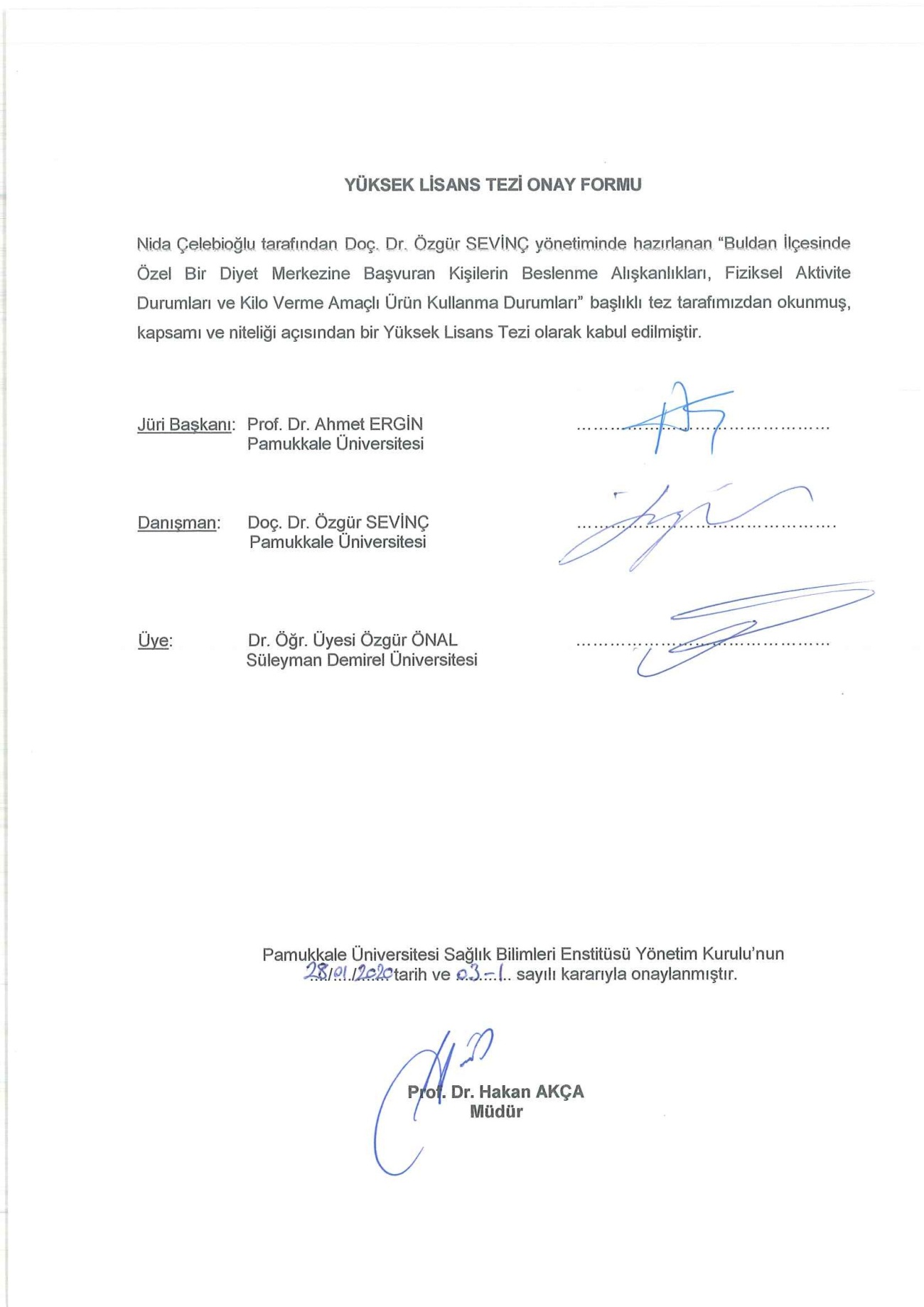 Denizli, 2020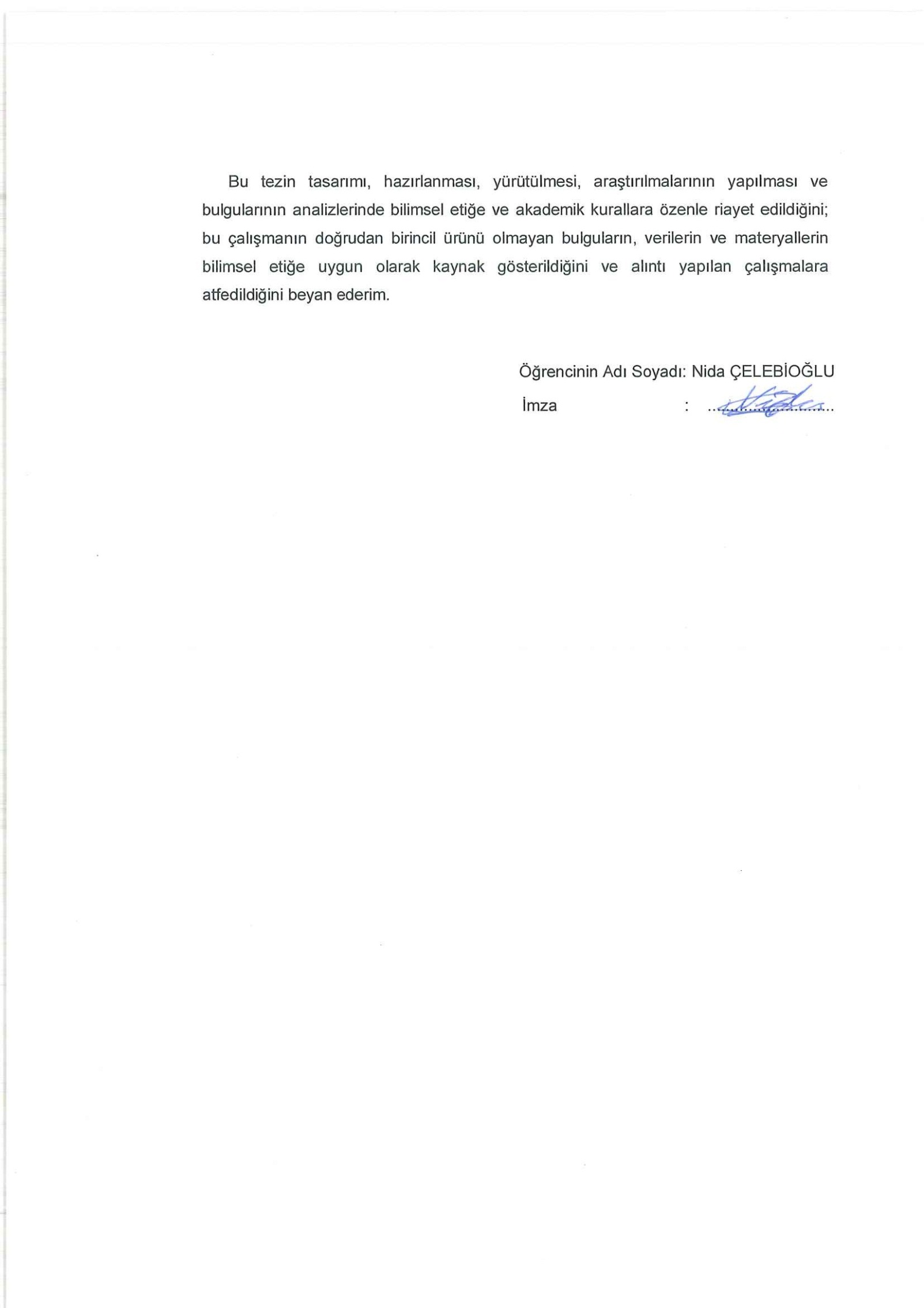 Bu tezin tasarımı, hazırlanması, yürütülmesi, araştırılmalarının yapılması ve bulgularının analizlerinde bilimsel etiğe ve akademik kurallara özenle riayet edildiğini; bu çalışmanın doğrudan birincil ürünü olmayan bulguların, verilerin ve materyallerin bilimsel etiğe uygun olarak kaynak gösterildiğini ve alıntı yapılan çalışmalara atfedildiğini beyan ederim.Öğrencinin Adı Soyadı: Nida ÇELEBİOĞLU   İmza                            :    ............................   ÖZETBULDAN İLÇESİNDE ÖZEL BİR DİYET MERKEZİNE BAŞVURAN KİŞİLERİN BESLENME ALIŞKANLIKLARI, FİZİKSEL AKTİVİTE VE KİLO VERME AMAÇLI ÜRÜN KULLANMA DURUMLARINida ÇELEBİOĞLUYüksek Lisans Tezi, Halk Sağlığı ADTez Yöneticisi: Doç. Dr. Özgür SEVİNÇ Ocak 2020, 55 sayfaGiriş: Türkiye’de yanlış beslenme alışkanlıkları ve düşük fiziksel aktivite düzeyi yüzünden obezite sıklığı yetişkinlerde ciddi oranlara ulaşmıştır. Günümüzde gelişen medya unsurları sayesinde kilo verme amaçlı bir çok ürün sunulmaktadır. Bu yöntem ve ürünlerin etkinliği ve olası yan etkileri tartışmalıdır. Obezitenin tedavisinde öncelik yaşam tarzı değişiklikleri olmalıdır. Yaşam tarzında değişiklik yapmak risk taşımaz, ucuzdur, ruhsal sağlığa iyi gelmekte ve yaşam kalitesini yükseltmektedir.Amaç: Buldan ilçesindeki özel bir diyet merkezine başvuran kişilerin başvuru öncesindeki beslenme alışkanlıkları, fiziksel aktivite durumları ve kilo verme amaçlı ürün kullanma durumları ve ilişkili faktörleri  incelemek amaçlanmıştır.Yöntem: 1 Ekim 2018 - 30 Nisan 2019 tarihleri arasında diyet merkezine başvurmuş olan yetişkin kadın ve erkek gönüllülere 51 sorudan oluşan anket verilmiştir. Ankette kişilerin sosyodemografik özelliklerini sorgulayan 6 soru, sağlık bilgileri ve alışkanlıklarını (sağlık prolemi, sigara ve alkol kullanımı) sorgulayan 3 soru, beslenme alışkanlıklarını ve tüketim sıklıklarını sorgulayan 26 soru, kilo verme amacıyla diyet uygulama ve ürün kullanımını sorgulayan 9  soru ile 7 sorudan oluşan fiziksel aktivite anketi (IPAQ) kısa formu bulunmaktadır. Kişilerin başvurmuş oldukları tarihte yapılan boy, kilo ölçümleri ve yaş bilgileri ankete eklenmiştir.Bulgular: 102 katılımcıdan 82’si kadın 20’si erkektir. %78,4’ü evlidir. Yaş ortalaması 36,47’dir. Vücut ağırlıkları ortalamaları 82,5±18,2, boy uzunlukları ortalamaları 164,0±8,9 ve BKİ ortalamaları 30,66±6,19 olarak bulunmuştur. Katılımcıların %57,8’inin fiziksel aktivite düzeyi düşük, %32,4’ünün ortadır. 32 katılımcı daha önce zayıflama amaçlı ürün kullanmıştır. Tartışma-Sonuç: Kişilere küçük yaştan itibaren aile içinde ve okullarda sağlıklı beslenme alışkanlıkları kazandırılmalı, fiziksel aktivite düzeyinin yükseltilmesi için hem küçüklerde hem de yetişkinlerde eğitimler ve özendirici projeler yapılmalıdır.  Zayıflatıcı olduğu vaadedilerek satılan bitkisel ürünlerin sıkı bir şekilde denetlenmesi ve sağlığa olumsuz etkileri olabilecek ürünlerin satışı ve uzman kontrolü olmadan kullanımı yasaklanmalıdır. Kişiler bu tür ürünlere itibar etmemesi için uyarılmalı, eğitimler verilmelidir.Anahtar Sözcükler: beslenme ve diyetetik, halk sağlığı, sağlıklı beslenme, fiziksel aktivite, zayıflama amaçlı ürünABSTRACTNUTRITION HABITS, PHYSICAL ACTIVITY AND CONDITIONS OF USING WEIGHT LOSS PRODUCT OF INDIVIDUALS  WHO APLLIED TO A PRIVATE DIET CENTER IN BULDAN DISTRICTNida ÇELEBİOĞLUMaster Thesis, Department of Public HealthThesis Adviser: Doç. Dr. Özgür SEVİNÇJanuary 2020, 55 pagesIntroduction: Rate of obesity for adults have been increased due to incorrect nutrition habits and low physical activity level in Turkey.Due to developing of media tools, some weight loss products offered at the present time.The efficiency of these products and methods are controversial with their potential side effects. The changes of lifestyle should be priority for treatment of obesity. Making change in lifestyle doesn’t include any risks, it is cheap, it is good for mental health and improves the quality of live.Objective: The aim of this study is to analyze nutrition habits, level of physical activity and condition of using product of individuals with the factors that all related to these issues before they applying to a private diet center in Buldan District.Method: A questionnaire which includes 51 questions was applied to men and women adults who apply to the diet center between October 1, 2018 to April 30, 2019. It consists of 6 questions that analyze sociodemographic attributes of individuals, 3 questions that analyze health information and health habits (health problem, usage of cigarette and alcohol), 26 questions that analyze nutrition habits and consumption frequency, 9 questions that analyze usage of weight loss products and diet for losing weight, 7 questions that are about the questionnaire of physical activity (IPAQ). The calculation of height, weight and age of indivuduals was added to the questionnaire.Results: In the study, there were 102 participants that 82 of them were women and 20 of them were men. %78,4 of the participants were married. The average of weights was 82,5±18,2, the average of heights was 164,0±8,9 and the average of BMI was 30,66±6,19. %57,8 of participants had low physical activity level and %32,4 of them had average physical activity level. 32 participants had used weight loss products.Conclusion: Habits of healthy nutritions should be gained to individuals in schools and in family life as from the young ages, trainings and incentive projects should be carried out for both minors and adults in order to increase the level of physical activity. Herbal products which are sold as promising weight loss effect should be controlled, sale of products that may have negative effects and usage of these without expert control should be prohibited. Necessary warnings and trainings should be given to prevent trust to such products.Key Words: Nutrition and dietetic, public health, healthy nurition, physical activity, weight loss product. TEŞEKKÜRYüksek lisans öğrenimim ve tez çalışmam süresince tecrübelerinden yararlandığım başta tez danışman hocam Doç. Dr. Özgür SEVİNÇ’e,  Yüksek lisans eğitimimde bana emek veren ve desteğini üzerimde hissettiğim çok değerli ana bilim dalı hocalarıma, Tez çalışmama değerli katkılarda bulunan diğer asistan arkadaşlarıma, Ve beni bugünlere getiren, tüm hayatım boyunca her koşulda yanımda olan ve destekleyen aileme ve dostlarıma teşekkürlerimi sunarım.Dyt. Nida ÇELEBİOĞLU	TABLOLAR 	DİZİNİTablo 4. 1 Katılımcılara ait genel bilgiler	14Tablo 4. 2 Katılımcıların yaşa göre dağılımları	15Tablo 4. 3 Katılımcıların sağlık problemi bulunma durumu	15Tablo 4. 4 Katılımcıların düzenli öğün tüketim durumları*	15Tablo 4. 5 Katılımcıların öğün atlama durumları	16Tablo 4. 6 Katılımcıların öğün atlama sebepleri*	16Tablo 4. 7 Katılımcıların yemek seçimini etkileyen etmenler*	17Tablo 4. 8 Katılımcıların vejetaryen ve vegan olma durumları	17Tablo 4. 9 Katılımcıların sigara ve alkol kullanımı	17Tablo 4. 10 Katılımcıların günlük çay, kahve ve su tüketimleri ile şeker kullanımları	18Tablo 4. 11 Katılımcıların besin tüketim süreleri ve alışkanlıkları	18Tablo 4. 12 Katılımcıların ekmek tercihleri	19Tablo 4. 13 Katılımcıların en sık tercih ettikleri yemek pişirme yöntemleri*	19Tablo 4. 14 Katılımcıların çeşitli besin gruplarını tüketim sıklıkları	20Tablo 4. 15 Katılımcıların kilo verme diyeti uygulama sıklıkları ve kaynakları	21Tablo 4. 16 Katılımcıların zayıflama amaçlı ürün  kullanma durumları	21Tablo 4. 17 Zayıflama amaçlı ürüne ulaşmada etkili kaynaklar	22Tablo 4. 18 Zayıflama amaçlı ürün kullanım süresi (hafta)	22Tablo 4. 19 Katılımcıların ürün kullanımına devam etme durumları	22Tablo 4. 20 Daha önce zayıflama amaçlı ürün kullanan katılımcıların şu anda kullanmama sebepleri*	23Tablo 4. 21 Hiç zayıflama ürünü kullanmayan katılımcıların kullanmama sebepleri*	23Tablo 4. 22 Katılımcıların MET skoru dağılımı	24Tablo 4. 23 Katılımcıların antropometrik ölçüm ortalamaları	24Tablo 4. 24 BKİ kategorik dağılımı	24Tablo 4. 25 Katılımcıların kişisel özelliklerinin ara öğün yapma alışkanlığı ile ilişkisi	26Tablo 4. 26 Katılımcıların kişisel özelliklerinin öğün atlama ile ilişkisi	27Tablo 4. 27 Katılımcıların kişisel özellikleri ile yemeğin tadına bakmadan tuz ekleme alışkanlığı ilişkisi	28Tablo 4. 28 Katılımcıların kişisel özelliklerinin, geç saatte besin tüketme alışkanlığı ile ilişkisi	29Tablo 4. 29 Katılımcıların kişisel özelliklerinin alkol kullanımı ile ilişkisi	30Tablo 4. 30 Katılımcıların kişisel özelliklerinin günlük tükettikleri ortalama şeker sayısı ile ilişkisi	31Tablo 4. 31 Katılımcıların kişisel özelliklerinin günlük tükettikleri ortalama çay miktarı ile ilişkisi	32Tablo 4. 32 Katılımcıların kişisel özelliklerinin günlük ortalama kahve tüketimleri ile ilişkisi	33Tablo 4. 33 Katılımcıların kişisel özelliklerinin günlük ortalama su tüketimleri ile ilişkisi	34Tablo 4. 34 Katılımcıların kişisel özelliklerinin ana yemek tüketim hızları ile ilişkisi*	35Tablo 4. 35 Katılımcıların kişisel özelliklerinin tükettikleri ekmek türü ile ilişkisi*	36Tablo 4. 36 Katılımcıların kişisel özelliklerinin kilo verme amaçlı diyet yapma sıklığı ile ilişkisi	38Tablo 4. 37 Katılımcıların kişisel özelliklerinin zayıflama amaçlı ürün kullanma durumları ile ilişkisi	39Tablo 4. 38 Katılımcıların kişisel özelliklerinin fiziksel aktivite düzeyleri ile ilişkisi	40SİMGELER VE KISALTMALAR DİZİNİABD ................................. Amerika Birleşik Devletleri AMATEM ......................... Alkol ve Madde Bağımlıları Tedavi Merkeziark. ................................... arkadaşlarıBKI ................................... Beden Kütle İndeksi cm .................................... santimetredk ..................................... dakikaDoç. ................................. DoçentDr. .................................... DoktorDSÖ/WHO ....................... Dünya Sağlık Örgütü Dyt. .................................. DiyetisyenFDA ................................. Gıda ve İlaç Dairesi (Food and Drug Administration)HSGM .............................. Halk Sağlığı Genel MüdürlüğüIPAQ ................................ Uluslararası Fiziksel Aktivite FormuK ...................................... Potasyumkg .................................... kilograml ........................................ litrem ...................................... Metrem2 ..................................... metrekareMET ................................. Metabolik Değer (Metabolic Equivalent)Na .................................... SodyumSPSS ............................... Sosyal Bilimler İçin İstatistik ProgramıT.C. .................................. Türkiye CumhuriyetiTHSK ............................... Türk Halk Sağlığı Kurumuvb. .................................... ve benzeriGİRİŞBeslenme alışkanlıkları ile sağlık yakından alakalıdır. Yanlış beslenme alışkanlıkları yüzünden şişmanlık, zayıflık, kalp damar hastalıkları, diyabet, hipertansiyon gibi pek çok hastalık oluşabilir. Bu gibi hastalıklardan korunabilmek, daha kaliteli ve uzun,  sağlıklı yaşama şansını elde edebilmek için yeterli ve dengeli beslenmek oldukça önemli ve gereklidir. Doğru beslenme alışkanlıkları edinebilmek için her yaş grubundaki, tüm cinsiyet ve meslekteki bireylerin sağlıklı ve dengeli beslenme konusunda eğitilmeleri gerekmektedir (Özçelik 2000).Türkiye’de yanlış beslenme alışkanlıkları yüzünden obezite sıklığı yetişkinlerde ciddi oranlara ulaşmıştır. Son yıllarda tüm dünyada olduğu gibi sıklığı giderek artmaktadır (THSK 2013).Yapılan bir çalışmada kişilerin fiziksel aktivite düzeylerinin aşırı düşük olmasından kaynaklı obezite sorunuyla karşılaşmalarının % 67,5 gibi çok yüksek bir orana ulaştığı görülmüştür. Epidemiyolojik çalışmalara göre en çok sedanter (hareketsiz) hayat yaşayan erkeklerde fazla kilo sorununa rastlanmıştır (Ceviz 2008). Obez ve fazla kilolu bireylerin tedavisinde etkili olabilecek, yaşam tarzı değişiklikleri ve tıbbi tedavi yöntemleri kullanılmaktadır (Orhan 2001). Yaşam tarzında değişiklik yapmak gibi ilaç harici yöntemlerin, ruhsal sağlığa ve yaşam kalitesini yükseltmeye iyi geldiği ayrıca risk taşımadığından ve ucuz olduğundan dolayı da maddi ve manevi zorluğa sebebiyet vermediği belirtilmektedir. Bu amaç doğrultusunda  obezite riski taşıyan fazla kilolu bireylere yönelik koruyucu önlemlerin alınması halk sağlığı açısından çok önem taşımaktadır. Bu sebeple bireylere sağlıklı yaşam davranışı kazandırılması gerekmektedir (Özkan 2008).Pek çok sebebe bağlı olarak ortaya çıkabilen kilo artışı sonucu kişiler farklı yöntemlere başvurarak çözüm arayışı içine girebilirler. Davranışlarında değişiklik yapma düşüncesi kişilerde genellikle zorlayıcı bir durum olarak hissedilir. Daha hızlı ve kolay yöntem arayışına girerler. Özellikle günümüzde gelişen medya unsurları ile birlikte kilo verme amaçlı bir çok yöntem ve ürün kişilere cezbedici bir şekilde sunulmaktadır. Böyle bir ortamda kişiler fazla kilolarından hızlıca kurtulma isteği ile pek çok yanlış yönteme başvurabilirler. Bu yöntem ve ürünlerin etkinlikleri ve olası yan etkileri tartışmalıdır.Bazı çalışmalar ile obeziteyi önleyici besinlerin ya da bitkisel bileşenlerin varlığı ortaya konmuştur (Ercan 2014).Ancak çalışmaların pek çoğu bu gibi ürünlerin, kolay ulaşılabilir olması ve bilinçsizce kullanılabilirliği sonucunda sağlığı olumsuz  etkileyebileceğinden ve ticari amaçlar ile bu bileşenleri içeren ürünlerin üretilip tüketiciye satılması ve olası yan etkilerinin göz ardı edilmesi sonucu ciddi sağlık sorunlarıyla karşılaşılabileceğinden bahsetmektedir (Söğüt ve ark. 2010, Karsen ve ark. 2011, Karaalp 2014, Zengin ve ark. 2015, Özhatay ve Deniz 2017).Amaç Çalışmamızın amacı; Buldan ilçesindeki özel bir diyet merkezine başvuran kişilerin başvuru öncesindeki beslenme alışkanlıkları, fiziksel aktivite durumları ve kilo verme amaçlı ürün kullanma durumlarını sorgulamak ve bunlar ile ilişkili faktörleri  incelemektir.GENEL BİLGİLERObeziteObezite, vücuda besinler ile alınan enerjinin, harcanan enerjiden fazla olmasından kaynaklanan ve vücut yağ kitlesinin, yağsız vücut kitlesine oranla artması ile karakterize olan kronik bir hastalıktır (Lim ve ark. 2015).Obezite, başta kardiovasküler ve endokrin sistem olmak üzere vücudun tüm organ ve sistemlerini etkileyerek çeşitli bozukluklara ve hatta ölümlere yol açabilen önemli bir sağlık problemidir. Dünya Sağlık Örgütü (WHO) tarafından en riskli 10 hastalıktan biri olarak kabul edilmiştir (Korugan ve ark. 2000). Fazla kilo ve obezitenin son yıllarda gelişmiş ve gelişmekte olan ülkelerde sıklığı giderek arttığı ve bu olayın birçok popülasyonu üzen bir sorun halini aldığı görülmektedir. Fazla kilo ve obezite bulaşıcı olmayan hastalık hızlarının artmasına ve yaşam süresinin kısalmasına sebep olmakta, ayrıca yaşam kalitesini olumsuz yönde etkilemektedir (Tedik 2017). Obezite bu sebeple çözülmesi gereken önemli bir sorundur. Obezitenin tedavisinden önce oluşmasını önlemek daha önemlidir. Beslenme tedavisi, fiziksel aktivite artışı, davranış değişikliği, cerrahi müdahaleler ve ilaç kullanımı obezite tedavisinde uygulanan yöntemlerdir (Mercanlıgil 2012).Fiziksel Aktivite ile Obezite ilişkisiEndüstriyel gelişmeler sonucu, fiziksel güce dayalı yaşam tarzı yerini inaktiviteye dayalı yaşam tarzına bırakmıştır. Bu durum son 10-20 yıl içinde obezite görülme sıklığında meydana gelen artışın en önemli nedenlerinden sayılmaktadır (Babaoğlu ve Hatun 2002).Son yıllarda ABD’de geniş halk kitleleri taranarak yapılan araştırmalar, sporsuz bir yaşam tarzının insanları kronik hastalıklar vasıtasıyla sinsice ölüme götürdüğünü ortaya koymaktadır. Ölüm nedenleri arasında, ölüme neden olan risk faktörlerinin arasında düşük kondisyon gelmektedir. Hareketsiz bir yaşam tarzı başta kalp-damar hastalıkları olmak üzere diyabet ve bazı kanser türleri gibi ciddi rahatsızlıklara yol açmaktadır (Beyaz 2005). Beslenme ve Obezite İlişkisiBeslenme, insanın, büyüme ve gelişmesi, sağlıklı ve üretken şekilde uzun yaşam sürmesi için gereken besin öğelerini yeterli miktarda vücuda alıp kullanmasıdır (Müftüoğlu 2003).  Sadece açlığı bastırmak, doymak için değildir. Beslenmenin amacı kişinin yaş, cinsiyet, fizyolojik durum (çocuk, gebe vb.) gibi özelliklerine göre ihtiyacı olan bütün besin öğelerini yeterli miktarda karşılayabilmesidir (Astarlı 2008).Yeterli ve dengeli beslenme, tüm yaş gruplarında sağlığın temelinde yer alır. Yeterli ve dengeli beslenme için iyi bir beslenme alışkanlığı edinilmesi gereklidir (Özçelik 2000). Beslenme alışkanlıklarının oluşmasında en önemli faktörler; kişisel seçimler, ailenin yeme biçimi, anne ve babanın bu konuda model olması, medya kaynakları ve toplumun yemek kültürüdür. Ayrıca davranış, inanç, bilgi düzeyi, özsaygı gibi bireysel faktörler ve aile, akraba, arkadaş, yakın çevre gibi sosyal-çevresel faktörler de alışkanlıkların gelişiminde etkilidir (Şanlıer ve ark. 2009).Son yıllarda kronik hastalıkların önlenmesi için dünya genelinde sağlıklı beslenme rehberleri geliştirilerek halkın bilinçlenmesi  sağlanmaya çalışılmaktadır. Ancak tüm çabalara rağmen, beslenme rehberlerindeki öneriler bireyler tarafından yeterince algılanamamakta ve uygulanmamaktadır. Bu nedenle, beslenme eğitim çalışmaları sürekli ve etkin olmalıdır. Her şeyden önce, öneriler halkın sosyal, kültürel ve ekonomik koşullarına uygun olmalıdır. Yeme alışkanlıklarının düzenlenmesi için öncelikle anne ve baba başta olmak üzere aile eğitimi, sonrada ana okullarından başlayarak örgün eğitimin her kademesinde beslenme eğitimine yer verilmelidir (Baysal 1998, Akbulut 2002). Türkiye’de dikkat çeken hatalı beslenme alışkanlıklarından birisi aşırı tuz tüketimidir. Sağlıklı yetişkinler için günlük tuz tüketimi kişi başına ortalama 5 gram iken ülkemizde Türk Hipertansiyon ve Böbrek Hastalıkları Derneği’nin 2008’ de yaptığı ve ülke genelini yansıtan (14 ilde ve 1970 kişiye uygulandı) SALTurk-1 Çalışması’nda kişi başına düşen tuz tüketim miktarının 18 g/gün olduğu saptanmıştır (Türkiye Aşırı Tuz Tüketiminin Azaltılması Programı 2016).Sağlık açısından aşırı tuz tüketiminin yüksek kan basıncı, osteoporoz, mide kanseri ve böbrek hastalıkları gibi pek çok kronik hastalık ile ilişkili olduğu bildirilmektedir. Bu nedenle yiyeceklerin tadına bakmadan tuz eklenmemesi ve fazla tuzlu besin tüketiminden kaçınılması tavsiye edilmektedir (Türkiye’ye Özgü Besin ve Beslenme Rehberi 2015).Ayrıca; Türkiye’de yanlış beslenme alışkanlıklarının neticesi olarak obezite sıklığı erişkinlerde belirgin şekilde yüksek seyretmektedir. Son dönemde tüm dünyada olduğu gibi sıklığı giderek artmaktadır (THSK 2013). Zayıflama Amaçlı Kullanılan Ürünlerin EtkileriPiyasada, kısa zamanda hızlı kilo verdireceği iddia edilen çok çeşitli bitkisel zayıflama ürünleri satılmaktadır. Bu ürünler çoğunlukla diüretik ve laksatif etkili droglar içermektedirler. İnsan vücudunun yaklaşık %70'i sudur. Bu bitkisel ürünler içerdikleri droglar sayesinde, bir hafta kadar kullanıldığında vücuttan yaklaşık 4-5 lt. kadar suyun atılmasını sağlarlar. Böylece geçici olarak, bu miktarda bir ağırlık kaybı sağlamaktadır. Bu sırada vücuttan kaybedilen yağ değil sudur. 10 gün gibi bir sürede vücut kaybedilen bu suyu geri kazanır. Ayrıca, bu tip ürünlerin uzun süreli kullanımı zararlı olabilmekte ve önemli rahatsızlıklara sebebiyet verebilmektedir (Karademir 2006).Genellikle kansere iyi geldiği belirtilen bitkiler ve zayıflamada etkili olduğu iddia edilen bitkisel karışımlar halk arasında revaçtadır. Bitkide çok çeşitli bileşenler vardır ve iddia edildiği şekilde etkili bir bileşen içerse bile, henüz tanımlanmamış başka bir bileşeni sebebiyle  istenmeyen durumlar oluşturabilir. Bazı zayıflama çaylarında adları açıklanan bitkilerin yanında açıklanmayan yüksek oranlarda diüretikler, laksatifler bulunmaktadır. Bu çaylardaki bazı bileşenlerin tansiyon yükseltici ya da Na, K, plazma renin ve aldosteron düzeylerini düşürücü etkileri ölüme sebep olabilir (Boullata ve Nace 2000, Kuruvilla 2002, Breemen ve ark. 2008, Street ve ark. 2008).Zayıflama amaçlı ürünlerde, enerji içeceklerinde bulunan Ephedra (efedra) türleri yurt dışında bazı kliniklerde anoreksi ilaçlarına alternatif olarak kullanılmaktadır. “Herbal ektasi” olarak da bilinen ephedra; bulantı, kusma, hipertansiyon, gastrointestinal bozukluklar, aritmi, sinirlilik, başağrısı, deride pullanma, dehidrasyon, hipertermi, karaciğer yetmezliği ve psikolojik değişikliklere yol açabilmektedir. Daha da ciddi olarak inme, infarktüs, serebrovasküler olaylar ve hatta ölüme sebep olabilir (Ernst ve ark 1998, Woolf ve ark 2005). Amerikan “Gıda ve İlaç Dairesi” (FDA, Food and Drug Administration) 2004 yılında Ephedra’yı, genel olarak gıdalar için güvenli tanınmaması sebebiyle gıda katkı maddesi olarak kullanılmasını onaylamadığını belirterek yasaklamıştır (FDA 2004).Her ilacın üzerinde yasal olarak gerekli bilgiler etiketlenmiştir ancak “diyetsel destek ürünler” adı altında satışa sunulan bitkiler ve bitkisel ürünlerde böyle bir zorunluluk yoktur ve denetimsizdirler. Bazı laboratuvarlarda tıbbi nitelikli bitkilerin bileşenleri, etkinlikleri, farmakokinetikleri, yan etkileri incelenmekle birlikte bunlar yeterli değildir, çünkü doğada tıbbi amaçlarla kullanılan çok sayıda bitki türü bulunmaktadır, bunların her birini tüm yönleriyle incelemek, özellikle güvenilirlik testlerinin uzun sürmesi nedeniyle oldukça zordur (Erdem ve Ata Eren 2009).Günümüzde ülkemizdeki uygulamada geleneksel bitkisel tıbbi ürün kapsamına giren ürünlere Sağlık Bakanlığı, takviye edici gıdalar kapsamına giren ürünlere ise Gıda, Tarım ve Hayvancılık Bakanlığı tarafından izin veya ruhsat verilmektedir. Aile hekimleri ve eczacılar ile yapılan bir çalışmada bitkisel ürünlerin Sağlık Bakanlığı’ndan ruhsat ve onay alınarak hastalara sunulması ve konu hakkında eğitim almış yeterli donanıma sahip sağlık çalışanları kontrolünde kullanılması gerektiği vurgulanmıştır (Renda ve ark. 2018).2002 yılında eczane ve eczane harici yerlerde "Gıda katkı maddesi" (dietary supplement) adıyla satışa sunulan ürünlerin Sağlık Bakanlığı’ndan izinli olması koşulu benimsenmiştir. Ancak halen bu izin Tarım Bakanlığı tarafından verilmektedir. Bu durumun düzeltilmesi ve Sağlık Bakanlığı’nın bu konuda gerekli denetimleri yapması gerekir. Ayrıca toplum ve medya bu konuda bilgilendirilmelidir (Melli 2010).Çalışmamızın hipotezleriDiyet merkezine başvuran katılımcıların beslenme alışkanlıkları ile kişisel özellikleri arasında ilişki vardır.Katılımcıların IPAC testi ile ulaştığımız fiziksel aktivite düzeyleri ile kişisel özellikleri arasında ilişki vardır.Zayıflama amaçlı ürün kullanımı hakkında katılımcıların tutumu ve bu ürünleri kullanma durumları ile kişisel özellikleri arasında ilişki vardır.GEREÇ VE YÖNTEMAraştırmanın TipiAraştırmamız kesitsel tipte analitik bir çalışmadır. Araştırmanın Evreni ve ÖrneklemiÇalışmanın evrenini,  Buldan ilçesindeki özel bir diyet merkezine bir yılda başvuran tüm yetişkin kadın ve erkek bireyler oluşturmaktadır. Bu merkeze yıllık başvuru sayısı ortalama 180 kişidir. Evreni bilinen durumlarda uygulanan örnekleme yöntemiyle %95 güven aralığında %50 prevalansla ve %5 sapma değeriyle hesaplanan örneklem büyüklüğü 123 olarak bulunmuştur. Bu örneklemi oluşturabilmek için bu özel diyet merkezine 1 Ekim 2018 - 30 Nisan 2019 tarihleri arasında başvuran yetişkin kadın ve erkek bireylere ulaşmak hedeflenmiştir. Örnekleme dahil olma kriterleri; Buldan ilçesindeki özel diyet merkezine 1 Ekim 2018 – 30 Nisan 2019 tarihleri arasında başvurmak, yetişkin olmak ve çalışmaya katılma onayı vermektir. Hariç tutulma kriterleri; belirtilen tarihler dışında başvuran ve 18 yaşından küçük olan bireyler çalışmanın dışında tutulmuşlardır. Çalışma sonucunda bu tarihler arasında  diyet merkezine başvuıran 102 bireyin tamamına ulaşılmış olmakla birlikte örneklem büyüklüğüne ulaşma oranı  %82,9’dur.Verilerin Toplanması ve DeğerlendirilmesiKişisel özelliklerÇalışmaya katılan gönüllülerin boy ve kilo ölçümleri yapılmış, yaş bilgileri alınmıştır. Sonrasında 51 sorudan oluşan anket verilmiştir. 51 sorudan oluşan bu ankette kişilerin genel bilgilerini (cinsiyet, medeni durum, öğrenim durumu, ekonomik düzey, çalışma durumu ve iş) sorgulayan 6 soru, sağlık bilgileri ve alışkanlıklarını (sağlık prolemi, sigara ve alkol kullanımı) sorgulayan 3 soru, beslenme alışkanlıklarını ve besin tüketim sıklığını sorgulayan 26 soru, kilo verme amacıyla diyet uygulaması ve ürün kullanımı durumunu sorgulayan 9  soru ile 7 sorudan oluşan fiziksel aktivite anketi (IPAQ) kısa formu bulunmaktadır. Antropometrik ölçümlerKişilerin vücut ağırlıkları ölçümünde; kalibrasyonu yapılmış, taşınır, 0,5 grama duyarlı, düz zeminde sıfıra ayarlı Omron Bf511  baskül kullanılmıştır. Kişiler basküle çıkmadan önce kaba giysilerini, ayakkabılarını, metal takılarını, üstlerinde varsa anahtar, cüzdan, telefon vb. ağırlıkları çıkarmıştır. Ölçümler aç karnına yapılmıştır. Basküldeki değer ankete kg cinsinden yazılmıştır.Boy ölçümü esnemeyen mezura ile ayakların çıplak ve birleşik olmasına, topukların, kalçanın ve omzun boy ölçer duvarına dayanıyor olmasına, kolların yanda ve serbest duruşuna, başın ise Frankfort düzleminde durmasına dikkat edilerek yapılmıştır. Mezuradaki değer ankete cm cinsinden yazılmıştır. Bu veriler SPSS veri programına aktarılıp kişilerin BKİ değerleri hesaplanmıştır. Beden Kütle İndeksi (BKİ) vücut ağırlığının boyun metre cinsinden karesine bölünerek hesaplanır. BKİ= vücut ağırlığı (kg) / boy (metre)2Zayıf <18,50Normal 18.50-24.99Fazla kilolu 25.00-29.99Şişman (Obez) ≥30.001.derece şişman 30.00-34.992.derece şişman 35.00-39.993.derece şişman ≥40.00 (HSGM 2017).Uluslararası fiziksel aktivite anketi(ınternational physical activity questionnaire ıpaq)Anketin uluslararası geçerlilik ve güvenilirlik çalışmaları Craig ve arkadaşları tarafından yapılmıştır (Craig ve ark. 2003). Türkiye’ de ise 2005 yılında Öztürk tarafından ve 2007 yılında Hacettepe Üniversitesi Spor Bilimleri ve Teknolojisi Yüksekokulu tarafından yapılmıştır (Öztürk 2005, Karaca ve ark. 2007).7 sorudan oluşan IPAQ kısa formunda kişilere şiddetlerine göre gruplandırılan fiziksel aktivitelerden son 7 gün içinde hangilerini, ne sıklıkla (haftada kaç gün) ve ne kadar süre yaptıkları (günde kaç dk veya saat) sorulmaktadır. Verilen cevaplar sonucu hesaplanan MET değerlerine göre kişilerin fiziksel olarak ne derecede aktif oldukları bulunmaktadır. Aktivitelerin şiddetini ölçmek için standart MET değerleri oluşturulmuştur.Yürüme: 3,3 MET Orta şiddetli fiziksel aktivite: 4,0 MET Şiddetli fiziksel aktivite: 8,0 MET Oturma: 1,5 METMET-dk/HAFTA: Aktivitenin sıklığı X Aktivitenin Süresi X Aktivitenin Şiddeti (MET değeri) Her bir aktivite için ayrı ayrı haftalık MET değeri hesaplandıktan sonra bu değerler toplanır.Sedanter aktiviteler için IPAQ oturma sorusu ek bir belirleyicidir. Fiziksel aktivite düzeyinin  hesaplanmasında yer almamaktadır. Sedanter davranışlar hakkında az veri vardır ve sınıflanmış seviye olarak gösterilen kabul edilmiş bir eşik değeri bulunmamaktadır (Vassigh 2012).Elde edilen değere göre fiziksel aktivite düzeyi sınıflaması şu şekildedir. MET-dk/HAFTA:  <600 : Fiziksel aktivite düzeyi düşük MET-dk/HAFTA: 601-3000 : Fiziksel aktivite düzeyi orta MET-dk/HAFTA:  > 3000 : Fiziksel aktivite düzeyi yüksek (Committee 2005) Beslenme bilgileriAnketteki beslenme alışkanlıkları ile ilgili 16 soru ve 10 sorudan oluşan besin tüketim sıklığı formu ile katılımcıların beslenme durumu incelenmiştir. Anket örneği içerisindeki besin tüketim sıklığı formu ile birlikte ekte sunulmuştur (Ek 1).Araştırmanın UygulanmasıBelirtilen tarih aralığında diyet merkezine başvuran ve dahil edilme kriterlerini karşılayan kişiler diyet merkezine davet edilmiştir. Gelen kişilere çalışma hakkında bilgi verilmiş, çalışmanın amacı ve öneminden bahsedilmiştir. Çalışmaya katılmayı kabul eden ardışık katılım sağlayan katılımcılara anket formu verilmiştir. Bazı gönüllüler diyet merkezinde anketi doldurmuşlar, bazıları ise alıp daha sonrasında doldurulmuş anketi teslim etmişlerdir. Gerekli görülen bazı kişilerde anket soruları yüzyüze sorularak doldurulmuştur. Ankette bulunan sorular hakkında genel bilgilendirmeler yapılmış anlaşılmayan sorular ve terimlerle ilgili kişilere gerekli bilgiler verilmiştir. Anket formu, diyet merkezine ilk başvurudan önceki alışkanlıkları sorgulayan sorulardan oluşmaktadır. Retrospektif olarak alınan ilk başvurudaki antropometrik ölçüm sonuçları ankete araştırmacı tarafından kaydedilmiştir. İstatistiksel DeğerlendirmeVeriler SPSS 17.0 paket programıyla analiz edilmiştir. Sürekli değişkenler ortalama ± standart sapma ve kategorik değişkenler sayı ve yüzde olarak verilmiştir. Parametrik test varsayımları sağlandığında bağımsız grup farklılıkların karşılaştırılmasında İki Ortalama Arasındaki Farkın Önemlilik Testi ve Varyans Analizi; parametrik test varsayımları sağlanmadığında ise bağımsız grup farklılıkların karşılaştırılmasında Mann-Whitney U testi ve Kruskal Wallis Analizi kullanılmıştır. Kategorik değişkenlerin karşılaştırılmasında Ki-kare testi kullanılmıştır. İstatistiksel anlamlılık düzeyi (p) 0.05 olarak kabul edilmiştir.Araştırma OnayıBu çalışma için Pamukkale Üniversitesi Girişimsel Olmayan Klinik Araştırmalar Etik Kurulu‟nun 05.02.2019 tarih ve 03 sayılı kurul kararı ile etik kurul onayı alınmıştır. BULGULARAraştırma özel bir Beslenme ve Diyet Danışmanlık Merkezi’ne başvuran 102 katılımcı ile gerçekleştirilmiştir. Katılımcıların 82’si kadın 20’si erkektir. 80 (%78,4) kişi evli, 18 (%17,6) kişi bekar, 4 (%3,9) kişi boşanmış/dul ya da ayrı yaşamaktadır. Eğitim düzeylerine bakıldığında 27 (%26,5) katılımcının ilkokul mezunu, 7 (%6,9) katılımcının ortaokul mezunu, 27 (%26,5) katılımcının lise mezunu, 41 (%40,2) katılımcının ise üniversite mezunu ve üzeri olduğu görülmektedir. Ekonomik düzey dağılımlarına göre, 57 katılımcının yani yarıdan fazlasının (%57) aylık gelirinin giderine eşit olduğu, 29 (%29) katılımcının aylık gelirinin giderinden fazla olduğu ve 14 (%14) katılımcının giderinden az gelire sahip olduğu görülmektedir. Katılımcılardan 71’i (%69,6) çalışmaktadır. Yapılan işe göre gruplandırmada katılımcılar arasında en büyük payı 26 (%25,5) kişi ile ev hanımları oluşturmuştur (Tablo 4.1).Tablo 4. 1 Katılımcılara ait genel bilgilerKatılımcıların yaş dağılımları incellendiğinde 25-44 yaş arası çoğunlukta olduğu (%63,8) görülmüştür. Katılımcıların en genci 18, en yaşlısı 60 yaşındadır. Katılımcıların yaş ortalaması 36,47’ dir (Tablo 4.2). Tablo 4. 2 Katılımcıların yaşa göre dağılımlarıKatılımcıların sağlık problemi bulunma durumları incellendiğinde çoğunun (%68,6) sağlık problemi bulunmadığı görülmüştür. Katılımcıların 32’si sağlık problemi yaşadığını belirtmiştir (Tablo 4.3).Tablo 4. 3 Katılımcıların sağlık problemi bulunma durumuKatılımcılar arasında genellikle en düzenli tüketilen öğülerin akşam yemekleri (%91,2) ve kahvaltı (%73,5) olduğu görülmektedir. Öğle yemeklerini düzenli tüketenlerin (%47,1) ve ara öğün yapma alışkanlığı (%38,2) olanların ise yarıdan az olduğu farkedilmektedir (Tablo 4.4).Tablo 4. 4 Katılımcıların düzenli öğün tüketim durumları* * Birden fazla seçenek işaretlenebilirKatılımcıların sadece 10’ unun öğün atlamadığı, 46’ sının bazen öğün atladığı görülmektedir (Tablo 4.5). Tablo 4. 5 Katılımcıların öğün atlama durumlarıBireylerin öğün atlama sebepleri arasında en çok işaretledikleri seçenek vakit bulamamak (49 kişi) olmuştur. İştahsızlık, kahvaltının geç yapılması ve zayıflama isteği de işaretlenen diğer seçenekler arasındadır. En az işaretlenen sebep ise gereksiz görmektir (Tablo 4.6). Tablo 4. 6 Katılımcıların öğün atlama sebepleri** Birden fazla seçenek işaretlenebilirKatılımcıların çoğunluğunun yemek seçiminde etkili olan etmenin yemeğin lezzeti (79 kişi) olduğu, yemeğin kalorisinin (5 kişi) ise tercihi en az etkileyen etmen olduğu Tablo 4.7 de görülmektedir.Tablo 4. 7 Katılımcıların yemek seçimini etkileyen etmenler** Birden fazla seçenek işaretlenebilirKatılımcılar içinde vejetaryen olan 2 kişi vardır. Vegan katılımcı yoktur (Tablo 4.8). Tablo 4. 8 Katılımcıların vejetaryen ve vegan olma durumlarıKatılımcıların sigara, alkol tüketimi sorgulandığında; %21,6’sının sigara kullandığı ve %67,6’sının hiç içmediği kaydedilirken, %78,4’ünün  alkol kullanmadığı görülmektedir (Tablo 4.9). Tablo 4. 9 Katılımcıların sigara ve alkol kullanımıKatılımcıların günlük çay–kahve tüketimleri ve şeker kullanma durumları ile günlük su tüketimleri sorulduğunda ortalama değerler Tablo 4.10 daki gibi bulunmuştur.Tablo 4. 10 Katılımcıların günlük çay, kahve ve su tüketimleri ile şeker kullanımlarıKatılımcıların çoğu (%73,5) yemeğin tadına bakmadan tuz eklemediğini belirtmiştir. Geç saatte besin tüketiminin ise katılımcılar arasında yaygın bir alışkanlık olduğu görülmektedir. Ana yemekleri yavaş tüketen katılımcı sayısının sadece 6 kişi olduğu (%5,9) ise dikkat çekmektedir (Tablo 4.11).Tablo 4. 11 Katılımcıların besin tüketim süreleri ve alışkanlıklarıKatılımcıların yarıdan fazlasının (%59,8) genellikle beyaz ekmek tükettiği görülmektedir. Bunu tam buğday ekmeği takip etmektedir. Ekmek tüketmeyen 6 kişi vardır (Tablo 4.12). Tablo 4. 12 Katılımcıların ekmek tercihleriKatılımcılar arasında en sık tercih edilen pişirme yöntemi tencerede sulu yemektir. Bunu takip eden yöntemler sırasıyla fırında pişirme, tavada kavurma ve derin yağda kızartmadır. Diğer pişirme yöntemi olarak düdüklü tencerede pişirme 1 kişi tarafından belirtilmiştir (Tablo 4.13).Tablo 4. 13 Katılımcıların en sık tercih ettikleri yemek pişirme yöntemleri** Birden fazla seçenek işaretlenebilirKatılımcıların çoğunluğu süt ve süt ürünlerini her gün (%58,8), diğer hayvansal protein kaynaklarını haftada birkaç kez (%72,5), bitkisel protein kaynaklarını haftada birkaç kez (%81,4), sebze grubunu her gün (%50), meyve grubunu her gün (%69,6), tahıl grubunu haftada birkaç kez (%74,5), hamurişlerini haftada birkaç kez (%50), paketlenmiş hazır gıdaları haftada birkaç kez (%28,4), aburcuburları ayda birkaç kez (%42,2), gazlı ve şekerli içecekleri ayda birkaç kez (%34,3) tüketmektedir (Tablo 4.14). Tablo 4. 14 Katılımcıların çeşitli besin gruplarını tüketim sıklıklarıKatılımcıların genellikle kilo aldıklarında (%47,1) kilo verme diyeti uyguladıkları görülmektedir. Diyetisyenin verdiği listeye göre diyet yapanlar (%43,9) çoğunlukta iken kendi deneyimlerine göre diyet uygulayanlar (%29,3) da azımsanmayacak sayıdadır (Tablo 4.15).Tablo 4. 15 Katılımcıların kilo verme diyeti uygulama sıklıkları ve kaynakları70 katılımcı zayıflama amacıyla daha önce herhangi bir ürün kullanmamıştır. Kullanan 32 kişiye göre zayıflama amacıyla en çok tercih edilen ürünün ise zayıflama çayları (20 kişi tarafından kullanılmış) olduğu görülmüştür (Tablo 4.16).Tablo 4. 16 Katılımcıların zayıflama amaçlı ürün  kullanma durumlarıKatılımcılar ürüne en çok arkadaş/komşu tavsiyesi (%43,8)  ile ulaşmaktadır. Yine medya kaynakları(%18,8) ve ürünü satan kişiler(%15,6) de ürüne ulaşımda etkilidir (Tablo 4.17).Tablo 4. 17 Zayıflama amaçlı ürüne ulaşmada etkili kaynaklarZayıflama amaçlı ürün kullanan katılımcılara kullanım süresi sorulduğunda verilen yanıtlar içindeki en kısa sürenin 0,5 hafta (2 kişi), en uzun sürenin ise 104 hafta (1 kişi) olduğu görülmektedir. Ürün kullanan 32 kişi vardır. Kullanım süresine cevap veren 31 kişidir. Bu 31 katılımcıdan 24’ünün en az 1 ay boyunca ürün kullandığı görülmektedir (Tablo 4.18).Tablo 4. 18 Zayıflama amaçlı ürün kullanım süresi (hafta)Daha önce zayıflama amaçlı ürün kullanan katılımcılardan ürünü kullanmaya devam eden sadece 1 kişi vardır. Diğer 31 kişi şu anda zayıflama amaçlı ürün kullanmamaktadır (Tablo 4.19). Tablo 4. 19 Katılımcıların ürün kullanımına devam etme durumlarıDaha önce zayıflama amaçlı ürün kullanan katılımcılara ürün kullanmayı bıraktılar ise bunun sebebinin ne olduğu sorulmuştur. En çok işaretlenen  cevap (%50), “faydasını görmedim” seçeneği olmuştur. Daha sonra en sık tercih edilen cevap ise (%46,7) “sağlığa zararlı olduğunu düşünüyorum” seçeneğidir (Tablo 4.20).Tablo 4. 20 Daha önce zayıflama amaçlı ürün kullanan katılımcıların şu anda kullanmama sebepleri** Birden fazla seçenek işaretlenebilirHiç zayıflama amaçlı ürün kullanmamış olan katılımcılara kullanmama sebepleri sorulmuştur. En çok işaretlenen cevap (%68,1), “sağlığa zararlı olduğunu düşünüyorum” seçeneği olmuştur (Tablo 4.21).Tablo 4. 21 Hiç zayıflama ürünü kullanmayan katılımcıların kullanmama sebepleri** Birden fazla seçenek işaretlenebilirUluslararası fiziksel aktivite anketinden elde edilen MET skorları değerlendirildiğinde; katılımcıların %57,8’inin MET skorunun düşük, %32,4’ünün MET skorunun orta ve %9,8’inin MET skorunun yüksek olduğu belirlenmiştir (Tablo 4.22).Tablo 4. 22 Katılımcıların MET skoru dağılımıKatılımcıların antropometrik ortalamaları değerlendirildiğinde, vücut ağırlıkları ortalamalarının 82,5±18,2, boy uzunlukları ortalamalarının 164,0±8,9 ve beden kütle indeksi ortalamalarının 30,7±6,2 olduğu görülmektedir (Tablo 4.23).Tablo 4. 23 Katılımcıların antropometrik ölçüm ortalamalarıKatılımcıların BKİ değerleri incelendiğinde 17 kişinin zayıf veya normal kilolu olduğu 85 kişinin ise risk grubunda olduğu görülmektedir (Tablo 4.24).Tablo 4. 24 BKİ kategorik dağılımıKatılımcıların ara öğün yapma alışkanlığı ile BKİ değerleri arasında istatistiksel olarak anlamlı bir ilişki gözlenmiştir (p=0,047). Zayıf ve normal kilolu katılımcıların çoğunluğunda (%64,7) ara öğün yapma alışkanlığı olduğu, fazla kilolu katılımcıların çoğunluğunda (%69) ve obez katıımcıların çoğunluğunda (%66,1) ise ara öğün yapma alışkanlığı olmadığı görülmüştür. Katılımcıların fiziksel aktivite düzeyleri ile ara öğün yapmaları arasında da istatistiksel olarak anlamlı ilişki vardır (p=0,049). Bu anlamlılık düşük ve orta düzeyde fiziksel aktiviteye sahip katılımcılar arasındaki farktan kaynaklanmaktadır. Fiziksel aktivite düzeyi düşük olan katılımcıların %54,2’sinde ara öğün yapma alışkanlığı yokken, orta düzey aktiviteye sahip kişilerin %78,8’inde ara öğün yapma alışkanlığı olmadığı görülmektedir. Yüksek düzey aktiviteye sahip kişilerde oran %50 bulunmuştur. Katılımcıların ara öğün yapma alışkanlığı ile cinsiyet, yaş, medeni durumu, öğrenim durumu, ekonomik düzey, çalışma durumu, iş, sağlık problemi bulunma durumu, sigara ve alkol kullanımları arasında istatistiksel olarak anlamlı bir ilişki bulunmamıştır (Tablo 4.25).Tablo 4. 25 Katılımcıların kişisel özelliklerinin ara öğün yapma alışkanlığı ile ilişkisiKatılımcıların Öğün Atlamaları ile cinsiyet, sınıflandırılmış BKİ, Yaş, medeni durum, öğrenim durumu, ekonomik düzey, çalışma durumu, iş, sağlık problemi bulunma durumu, fiziksel aktivite durumları, sigara ve alkol kullanımları arasında istatistiksel olarak anlamlı bir ilişki olmadığı görülmektedir (Tablo 4.26). Tablo 4. 26 Katılımcıların kişisel özelliklerinin öğün atlama ile ilişkisiYemeğin tadına bakmadan tuz ekleme alışkanlığı ile fiziksel aktivite düzeyi arasında istatistiksel olarak anlamlılık vardır (p=0,009). Fiziksel aktivite düzeyi düştükçe tuz ekleme alışkanlığı artmaktadır. Diğer kişisel bilgiler ile yemeğin tadına bakmadan tuz ekleme alışkanlığı arasında istatistiksel olarak anlamlı fark bulunmamıştır  (Tablo 4.27).Tablo 4. 27 Katılımcıların kişisel özellikleri ile yemeğin tadına bakmadan tuz ekleme alışkanlığı ilişkisiKatılımcıların geç saatte beslenmeleri ile cinsiyet, yaş, sınıflandırılmış BKİ, medeni durum, öğrenim durumu, ekonomik düzey, çalışma durumu, iş, sağlık problemi bulunma durumu, fiziksel aktivite düzeyleri, sigara ve alkol kullanımları arasında istatistiksel olarak anlamlı bir ilişki olmadığı görülmektedir (Tablo 4.28).Tablo 4. 28 Katılımcıların kişisel özelliklerinin, geç saatte besin tüketme alışkanlığı ile ilişkisiAlkol kullanımı ile cinsiyet arasında anlamlı ilişki vardır (p=0,00). Erkeklerin yarıdan fazlası alkol kullanırken kadınlarda bu oran %13,4’tür. Öğrenim durumları ile alkol kullanımı arasında da anlamlı ilişki saptanmıştır (p=0,014). Öğrenim yükseldikçe alkol kullanım sıklığı artmıştır. Çalışanlarda alkol kullanma oranı daha yüksek bulunmuştur (p=0,028). Alkol kullanımı ile sigar kullanımı arasında da anlamlı ilişki bulunmuştur (p=0,001). Sigara içenlerde de alkol kullanma sıklığı daha yüksektir. Katılımcıların alkol kullanma durumları ile yaş, sınıflandırılmış BKİ, medeni durum, ekonomik düzey, iş, sağlık problemi bulunma durumu ve fiziksel aktivite durumları arasında istatistiksel olarak anlamlı bir ilişki olmadığı görülmektedir (Tablo 4.29).Tablo 4. 29 Katılımcıların kişisel özelliklerinin alkol kullanımı ile ilişkisiKatılımcıların günlük tükettikleri ortalama şeker sayısı ile cinsiyet, yaş, medeni durum, sınıflandırılmış BKİ, öğrenim durumu, ekonomik düzey, çalışma durumu, iş, sağlık problemi bulunma, fiziksel aktivite durumları, sigara ve alkol kullanımları arasında istatistiksel olarak anlamlı bir ilişki olmadığı görülmektedir (Tablo 4.30).Tablo 4. 30 Katılımcıların kişisel özelliklerinin günlük tükettikleri ortalama şeker sayısı ile ilişkisiKatılımcıların günlük ortalama çay tüketimleri ile ekonomik düzeyleri arasında istatistiksel olarak anlamlı bir ilişki olduğu görülmektedir (p=0,036). Sigara kullanımı ile çay tüketimi arasında anlamlılık vardır (p=0,04). Katılımcıların günlük tükettikleri ortalama çay miktarı ile cinsiyet, yaş, medeni durum, BKİ, öğrenim ve çalışma durumu, iş, sağlık problemi bulunması, fiziksel aktivite durumları ve alkol kullanımı arasında istatistiksel olarak anlamlı bir ilişki bulunamamıştır (Tablo 4.31).Tablo 4. 31 Katılımcıların kişisel özelliklerinin günlük tükettikleri ortalama çay miktarı ile ilişkisiKahve tüketimi ile cinsiyet arasında istatistiksel olarak anlamlılık vardır (p=0,032). Erkeklerin günlük ortalama kahve tüketimi (2,8±1,9 fincan) kadınlardan (1,9±1,2 fincan) daha fazladır. Sigara kullanmayanların daha az kahve tükettiği (p=0,023), alkol kullananların daha çok kahve tükettiği bulunmuştur (p=0,033). Günlük kahve tüketimi ile yaş, medeni durum, BKİ, öğrenim durumu, ekonomik düzey, çalışma durumu, iş, sağlık problemi bulunma ve fiziksel aktivite durumları arasında istatistiksel olarak anlamlı bir ilişki bulunmamıştır (Tablo 4.32).Tablo 4. 32 Katılımcıların kişisel özelliklerinin günlük ortalama kahve tüketimleri ile ilişkisiKatılımcıların günlük ortalama su tüketimleri ile cinsiyetleri arasında istatistiksel olarak anlamlı bir ilişki vardır (p=0,011). Kadınların (günde ortalama 9,1±4,3 bardak) erkeklerden (günde ortalama 6,5±2,8 bardak) daha fazla su tükettiği görülmektedir. Katılımcıların günlük ortalama su tüketimleri ile yaş, medeni durum, sınıflandırılmış BKİ, öğrenim durumu, ekonomik düzey, çalışma durumu, iş, sağlık problemi bulunma durumu, fiziksel aktivite durumları, sigara ve alkol kullanımları arasında istatistiksel olarak anlamlı bir ilişki olmadığı görülmektedir (Tablo 4.33).Tablo 4. 33 Katılımcıların kişisel özelliklerinin günlük ortalama su tüketimleri ile ilişkisiKatılımcıların ana yemek tüketimi sırasında harcadıkları süre ile sağlık problemi bulunma durumu arasında istatistiksel olarak anlamlı bir ilişki vardır (p=0,015). Sağlık problemi yaşayan katılımcıların çoğunluğunun (%65,6) ana yemek tüketim sürelerinin kısa olduğu yani ana yemeklerini hızlı (<11 dk) yedikleri görülmektedir. Sağlık problemi yaşamayan katılımcıların çoğunluğu ise (%54,3) ana yemeklerini orta hızda (10-19 dk) tüketmektedir. Katılımcıların ana yemek süreleri ile cinsiyet, yaş, medeni durum, sınıflandırılmış BKİ, öğrenim durumu, ekonomik düzey, çalışma durumu, iş, fiziksel aktivite durumları, sigara ve alkol kullanımları arasında istatistiksel olarak anlamlı bir ilişki olmadığı görülmektedir (Tablo 4.34).Tablo 4. 34 Katılımcıların kişisel özelliklerinin ana yemek tüketim hızları ile ilişkisi**Devamı arkadaTablo 4. 34 Katılımcıların kişisel özelliklerinin ana yemek tüketim hızları ile ilişkisiKatılımcıların tükettikleri ekmek türü ile cinsiyet, yaş, medeni durum, öğrenim durumu, sınıflandırılmış BKİ, ekonomik düzey, çalışma durumu, iş, sağlık problemi bulunma durumu, fiziksel aktivite düzeyi, sigara ve alkol kullanımı arasında istatistiksel olarak anlamlı bir ilişki olmadığı görülmektedir (Tablo 4.35).Tablo 4. 35 Katılımcıların kişisel özelliklerinin tükettikleri ekmek türü ile ilişkisi**Devamı arkadaTablo 4.35 Katılımcıların kişisel özelliklerinin tükettikleri ekmek türü ile ilişkisiKatılımcıların kilo verme amaçlı diyet yapma sıklıkları ile cinsiyet, yaş, medeni durum, sınıflandırılmış BKİ, öğrenim durumu, ekonomik düzey, çalışma durumu, iş, sağlık problemi bulunma durumu, fiziksel aktivite durumları, sigara ve alkol kullanımları arasında istatistiksel olarak anlamlı bir ilişki olmadığı görülmektedir (Tablo 4.36).Tablo 4. 36 Katılımcıların kişisel özelliklerinin kilo verme amaçlı diyet yapma sıklığı ile ilişkisiKatılımcıların zayıflama amaçlı ürün kullanma durumları ile cinsiyetleri arasında istatistiksel olarak anlamlı bir ilişki vardır (p=0,01). Kadınların %37,8’i daha önce zayıflama amaçlı ürün kullanmışken erkeklerde bu oran %5’dir. Ayrıca BKİ düzeyi ile de zayıflama amaçlı ürün kullanma durumu arasında anlamlı ilişki bulunmaktadır (p=0,045). Fazla kilolu ve obezlerde zayıflama amaçlı ürün kullanma oranı zayıf ve normal kilolulara göre daha yüksektir. Katılımcıların zayıflama amaçlı ürün kullanma durumları ile yaş, medeni durum, öğrenim durumu, ekonomik düzey, çalışma durumu, iş, sağlık problemi bulunma durumu, fiziksel aktivite düzeyi, sigara ve alkol kullanımı arasında istatistiksel olarak anlamlı bir ilişki olmadığı görülmektedir (Tablo 4.37).Tablo 4. 37 Katılımcıların kişisel özelliklerinin zayıflama amaçlı ürün kullanma durumları ile ilişkisiKatılımcıların fiziksel aktivite düzeyleri ile cinsiyet, yaş, sınıfalndırılmış BKİ düzeyi,  medeni durum, öğrenim durumu, ekonomik düzey, çalışma durumu, iş ve sağlık problemi bulunma durumu, sigara ve alkol kullanımları arasında istatistiksel olarak anlamlı bir ilişki olmadığı görülmektedir (Tablo 4.38).Tablo 4. 38 Katılımcıların kişisel özelliklerinin fiziksel aktivite düzeyleri ile ilişkisiTARTIŞMAÇalışmamıza katılan kişilerin beslenme alşkanlıkları ile ilgili bazı hata ve eksiklikler saptanmıştır. Bu hataların başlıcaları; bazı katılımcıların öğünleri atlamaları, gün içinde fazla miktarda çay-kahve tüketmeleri, geç saatlerde besin tüketmeleri, yemeğin tadına bakmadan tuz eklemeleri ve tükettikleri öğünlerin besin ögeleri açısından dengesiz olmasıdır. Benzer şekilde katılımcıların büyük kısmının (%57,8) düşük düzeyde %32,4’ünün orta düzeyde %9,8’inin ise yüksek düzeyde fizik aktiviteye sahip oldukları görülmüştür. Dünya sağlık örgütüne göre toplam inaktivite oranı ortalama % 17’i dir. Az aktivite yapanların oranı ise ortalama %41’dir. Aktif Yaşam Derneğinin 2010 yılında 12 ilde, Uluslararası Fiziksel Aktivite Anketini kullanarak yaptığı çalışmada, Türk toplumun dörtte üçünün yeterli fiziksel aktivite düzeyine sahip olmadığı görülmüştür (Aktif Yaşam Derneği 2010).Bununla birlikte katılımcıların büyük bir bölümünün zayıflama amaçlı ürün kullanmadıkları ama bir bölümünün (%31,4) bu tür ürünler kullandığı saptanmıştır.Çalışmamızda, katılımcılarda çeşitli beslenme alışkanlıklarının durumu ve ilişkili faktörler incelenmiştir.Beslenme alışkanlıklarından biri olan ara öğün yapma alışkanlığı ile BKİ değeri arasında istatistiksel olarak anlamlı bir ilişki gözlenmiştir (p=0,047). Ara öğün yapma alışkanlığı olmayanlarda obezite sıklığı daha yüksek bulunmuştur (%66,1). Kayseri’de yapılan bir çalışmada da ara öğün tüketen adölesanlarda hafif şişmanlık (%16,6) ve obezite oranı, (%2,5) tüketmeyenlere göre (%17,3, %12,7) daha düşük olup aradaki fark istatistiksel olarak anlamlıdır (p<0,001) (Yılmaz ve ark. 2016). Bir başka çalışmada da 3 öğün ve bundan daha az tüketenlerde obezite riski %60, 3- 4 öğün tüketenlerde obezite riski %45, 5 öğün ve bunun üzerinde tüketenlerde ise obezite riski %30 olarak bulunmuştur (Bellisle ve ark. 1997). Yine benzer bir sonuç Ma ve ark. tarafından bulunmuştur. Günde 4 ve üzerinde öğün tüketenlerde obezite riskinin, 3 ve daha az öğün tüketenlere göre %45  daha az olduğu saptanmıştır (Ma ve ark. 2003). Bu veriler bize ara öğünler sayesinde kilo kontrolünün kolaylaştığını düşündürmektedir. Ana öğünler arasında yapılan ara öğünler uzun süreli açlık yaşanmasına mani olup kan şekerini dengeleyerek, ana öğün sırasında çok yüksek kalorilerin tüketilmesini engelleyebilmektedir. Farklı sonuçların bulunduğu çalışmalar da mevcuttur. Yurtta kalan kız öğrenciler üzerinde yapılan bir araştırmada ise ara öğün alışkanlığı düzeyi ile BKİ arasındaki ilişki anlamlı bulunmamıştır (p=0,077) (Ekici 2013). Ayrıca beslenme alışkanlıklarından ara öğün yapma alışkanlığı ile fiziksel aktivite düzeyi arasındaki ilişki de istatistiksel olarak anlamlıdır (p=0,049). Bu anlamlılık düşük fiziksel aktivite düzeyine sahip olanlar ile orta düzey fiziksel aktiviteye sahip olanlar arasındaki farktan kaynaklanmaktadır. Orta düzeyde fizik aktivite düzeyine sahip katılımcıların ara öğün yapma alışkanlığı düşük fiziksel aktiviteye sahip katılımcılara göre anlamlı derecede daha düşüktür. Ancak yapılan çalışmalarda genellikle bizim çalışmamızdan farklı sonuçlara ulaşılmıştır. Ankara’da yapılan bir çalışmada egzersiz yapan bireylerin %98.3’ünün ara öğün tükettiği, egzersize yeni başlayan bireylerin ise %71.6’sının ara öğün tükettiği bulunmuştur. Çalışmada düzenli egzersiz yapan bireylerin egzersize yeni başlayan bireylere göre ara öğün tüketme alışkanlıklarının daha fazla olduğu ve daha fazla sayıda ara öğün tükettikleri saptanmıştır (p<0,001) (Yücel 2019). Bu durum fiziksel aktivite sebebi ile daha sık besin tüketimine ihtiyaç duyulabileceğini gösterebilir.Kişilerin öğün atlamaları ile hiçbir kişisel özellikleri arasında anlamlı ilişki bulunamamıştır (p>0,05). Çalışmamızda beslenme alışkanlıklarından yemeğin tadına bakmadan tuz ekleme alışkanlığı ile fiziksel aktivite düzeyi arasında istatistiksel olarak anlamlı ilişki bulunmuştur (p=0,009). Fiziksel aktivite düzeyi düştükçe bu alışkanlığın görülme sıklığı artmaktadır. Bu durum egzersiz yapan kişilerin beden sağlıklarına önem vermeleri sebebiyle  sağlıklı beslenmeye daha çok özen gösterdiklerine işaret olabilir. Bu duruma örnek gösterilebilir bir çalışma egzersiz yapanların %62,8’inin yemeklerini az tuzlu yediğini, sadece %22,8’inin yemeklere ilave tuz attığını belirtmiştir (Yılmaz ve Boylu 2016).Çalışmamızda geç saatte besin tüketme alışkanlığı ile hiçbir kişisel özellik arasında istatistiksel olarak anlamlı bir ilişki kurulamamıştır (p>0,05).Çalışmamızda alkol kullanımının cinsiyet ile arasında kuvvetli ilişki olduğu tespit edilmiştir (p<0,001). Kadınların büyük kısmının (%86,6) alkol kullanmadığı, erkeklerde alkol kullanımının (%55) daha yaygın olduğu görülmektedir. İzmir’de yapılan bir araştırmada da alkol kullanım sıklığı erkeklerde anlamlı düzeyde daha yüksek bulunmuştur (Atlam ve Yüncü 2017). Düzcede yapılan bir çalışmada da alkol kullanımının erkeklerde daha fazla olduğu bulunmuştur (Yılmaz ve ark. 2018). Bunun sebebi  alkol kullanan kadınların toplumda daha çok dışlanması, ayıplanması, toplumsal olarak erkeklerde alkol kullanımının daha normal görünmesi olabilir.Alkol kullanımıyla ilişkili bulunan bir diğer faktör öğrenim durumudur (p=0,012). Öğrenim derecesi arttıkça alkol kullanım sıklığının arttığı bulunmuştur. Yapılan bir başka araştırmada da  eğitim düzeyi yüksek olanlarda alkol kullanım oranı anlamlı olarak daha yüksek bulunmuştur (p<0,05) (Arı ve ark. 2013). Arıkan ve ark. yaptığı çalışmada öğrenim düzeyi yükseldikçe alkol bağımlılığı oranının istatistiksel olarak anlamlı bir şekilde arttığını bulmuşlardır (Arıkan ve ark. 1996). İstanbul’da yapılan bir çalışmada ise öğrenim düzeyi ile alkol kullanımı arasında belirgin bir ilişkiye rastlanmamıştır (Ögel ve ark. 2000). Çalışmamızda öğrenim düzeyi ile alkol kullanımının artması mesleki stres ve gelirin artmasından kaynaklı olabilir.Yine alkol kullanımında etkili olduğu tespit edilen bir diğer faktör ise çalışma durumudur (p=0,028). Çalışan katılımcılarda alkol kullanma sıklığı (%28,2) çalışmayan katılımcılardakine (%6,5) göre daha yüksek bulunmuştur. 1983-1995 yılları arasındaki AMATEM verilerinin incelendiği bir araştırmada olguların % 13-38'inin çalışmadığı belirtilmiştir (Türkcan 1998). Bu sonuçlar bize düzenli bir gelir kaynağının bulunmasının alkol tüketimini kolaylaştırabileceğini düşündürmektedir.Alkol kullanımını etkileyen faktörlerden biri de sigara kullanma durumudur (p=0,001). Sigara kullanmakta olan kişilerde alkol kullanma sıklığı (%50) daha yüksektir. Katılımcılardan geçmişte sigara kullanıp bırakmış olanların alkol kullanmadığı görülmektedir. Türkiye’de yapılan bir araştırmada sigara kullanan bireylerde alkol kullanma eğiliminin yüksek olduğu, ancak sigara kullanımının alkol tüketimi üzerindeki etkisinin sınırlı kaldığından bahsedilmiştir (İpek 2019). Alkol kullanan kişilerin sağlıkları üzerinde endişe duymamaları ve çoğunlukla çalışan kişiler olmalarından ötürü düzenli gelire sahip olmaları sigara kullanımlarında da etkili olabilir. Ayrıca alkol ve sigara kullanımında bulunulan ortam ve arkadaş çevrelerinin de etkili olabileceği düşünülebilir.Katılımcıların günlük tükettikleri ortalama şeker sayısını etkileyen kişisel bir faktöre rastlanmamıştır (p>0,05).Katılımcıların günlük çay tüketim ortalamaları ile ekonomik düzeyleri arasında anlamlı ilişki bulunmuştur (p=0,036). Aylık geliri giderine eşit olan katılımcıların günlük ortalama çay tüketimleri (7,04±4,41) daha yüksek bulunmuştur. Trabzon’da yapılan bir araştırmada aileler gelir düzeylerine göre 3 grupta incelenmiştir. Yapılan khi-kare analizinde aylık ortalama çay tüketimleri ile gelir düzeyleri arasında anlamlı bir ilişki olduğu belirlenmiştir (p=0,044). Gelir düzeyi arttıkça tüketilen çay miktarında da artış olduğu görülmüştür (Sayılı ve Gözener 2013). Kılıç ve ark. yaptığı bir çalışmada aylık gelir düzeyi ile aylık çay tüketim miktarları karşılaştırıldığında anlamlı bir ilişki tespit edilememiştir (p=0,25) (Kılıç ve ark. 2012). Çok çeşitli marka ve fiyatlarda çayların satılması ekonomik düzey ile çay tüketimi konusunda farklı sonuçlar bulunmasında etkili olabilir. Bu sebeple ekonomik gelir düzeyinin tüketilen çayın miktarından çok kalitesini etkileyeceği düşünülebilir.Ayrıca günlük ortalama çay tüketim miktarını sigara kullanım durumunun da etkilediği görülmüştür (p=0,04). Önceden sigara kullanıp bırakmış kişilerin gün içinde ortalama çay tüketimi (9,91±6,71) daha yüksek bulunmuştur. Ankara’da öğrenciler üzerinde yapılan bir araştırmada her gün çay  içtiğini belirtenlerin çoğunluğunu sigara içenler oluşturmaktadır. Ayrıca sigara  içenler  içmeyenlere  göre  daha fazla  çay tüketmekte  (4+  bardak)  ve demli çay tercih etmektedirler (Uçar ve Hasipek 2008). Yapılan bir başka çalışmada sigara içen kadın ve erkeklerde çay tüketim miktarı sigara içmeyen kadın ve erkeklerden daha yüksek bulunmuştur (p<0,05) (Yılmaz ve Aykut 2012). Çalışmamızda sigara kullanıp bırakmış olan kişilerin daha fazla çay tüketmelerinin sebebi sigara içmekten kaçınmak için kendilerini oyalama ihtiyaçları olabilir.Beslenme alışkanlıklarından günlük ortalama kahve tüketimi ile cinsiyet ilişkisi istatistiksel açıdan anlamlı bulunmuştur (p=0,032). Erkeklerin (2,80±1,94) gün içinde kadınlardan (1,90±1,19) daha fazla kahve tükettiği görülmektedir. Yapılan başka bir çalışmada kahve tüketimi ile cinsiyet arasında anlamlı bir ilişki bulunmamıştır (p=0,264). Çalışmaya göre marka kahve tüketimi kadınlarda, Türk kahvesi tüketimi ise erkeklerde yüksek çıkmıştır (Aşık 2017). Yılmaz ve ark. ise yaptıkları çalışmada son beş yılda kadınların Türk kahvesi tüketiminin (%82.3) erkeklere göre daha fazla arttığını gözlemlemişlerdir (Yılmaz ve ark 2016).Günlük kahve tüketimi ile sigara kullanma durumu arasında anlamlı ilişki vardır (p=0,023). Hiç sigara kullanmamış kişilerin gün içinde ortalama kahve tüketimi (1,83±1,1) anlamlı olarak sigara kullanan ve kullanıp bırakmış kişilerden daha düşük bulunmuştur. Yapılan bir çalışmada da sigara içen kadın ve erkeklerde kahve tüketim miktarı sigara içmeyenlere göre daha yüksektir (p<0,05) (Yılmaz ve Aykut 2012). Üniversite öğrencileri ile yapılan bir çalışmada sigara kullanımı ile öğrencilerin kafein tüketimi arasında istatistiksel olarak anlamlı ilişki bulunmuştur (p=0,049). Sigara içme oranı arttıkça tüketilen kahve miktarı da artmaktadır (Aydın ve Eryılmaz 2019). Boyacı ve ark. çalışmalarında medyada sıkça kahve-çay vb. yanında sigara içmenin keyif verici gösterilmesi ile gençlerin özenip merak duyarak keyif almak için sigara kullanmalarından bahsetmişlerdir (Boyacı ve ark. 2003).Yine günlük kahve tüketimi ile alkol kullanımı arasında da anlamlı ilişki tespit edilmiştir (p=0,033). Alkol kullanan kişilerin günlük ortalama kahve tüketimleri (3,50±1,87) daha yüksektir. Bu konuda literatürde pek çalışma bulunmamaktadır. Ancak kişilerin alkol kullanımından sonraki günde kafein tüketerek canlanmaya, alkolün etkisini azaltmaya çalışabileceği düşünülmektedir.Beslenmede önem verilen bir diğer konu su tüketimidir. Katılımcıların günlük ortalama su tüketim miktarları ile cinsiyetleri arasında anlamlı ilişki vardır (p=0,011). Kadınların (9,1±4,3) günlük su tüketimleri erkeklerden (6,5±2,84) daha yüksek bulunmuştur. Balcı’nın çalışmasında cinsiyet ile su tüketim miktarı arasında anlamlı bir ilişki bulunmamıştır (p=0,156) (Balcı 2017). Başka bir çalışmada kadınların öğün aralarında su tüketim ortalamalarının erkeklerden daha fazla olduğu istatistiksel olarak anlamlı bulunmuştur (p<0,05) (Çetin 2007).Ana yemeklere ayrılan süre ile sağlık problemi bulunma durumu arasında istatistiksel olarak anlamlı ilişki bulunmuştur (p=0,015). Sağlık problemi bulunan katılımcıların çoğu (%65,6) ana yemeklerini hızlı yerken (<11 dk) hiçbiri yavaş (>19 dk) yememektedir. Sağlık problemi olmayan katılımcıların ise yarıdan fazlası (%54,3) ana yemeklerini orta hızda (11-19 dk) yerken,  küçük bir kısmı (%8,6) da yavaş (>19 dk) yemektedir. Çayır ve ark. yemek yeme hızı arttıkça obezite sıklığının arttığını belirtmişlerdir, ilişki anlamlı bulunmuştur (p= 0.001) (Çayır ve ark. 2011). Çiftçi ve ark. hazırladığı yayında yavaş yemek yemenin sindirim ve emilim süresini uzatacağı için glisemik indeksi düşürebileceğini söylemiştir (Çiftçi vd 2008). Ayrıca çalışmalarda reflü ve gastrit şikayetlerinin de yemek yeme hızından etkilendiği bulunmuş, şikayetlerin azalması için yemeklerin yavaş yenmesi önerilmiştir (Kürklü ve Kaner 2015, Yaşa ve Türkdoğan 2019).Çalışmamızda tüketilen ekmek türü ile kişisel özelliklerin hiçbiri arasında istatistiksel olarak anlamlılık bulunamamıştır (p>0,05).Çalışmamızda katılımcıların fiziksel aktivite düzeyleri ve ilişkili faktörler incelenmiştir. 102 katılımcıdan 59’unun düşük, 33’ünün orta, 10’unun ise yüksek aktivite düzeyine sahip olduğu görülmüştür. Katılımcıların fiziksel aktivite düzeyleri ile kişisel özelliklerinden hiçbiri arasında istatistiksel olarak anlamlı ilişkiye rastlanmamıştır (p>0,05).Çalışmamızda  katılımcıların fiziksel aktivite düzeyleri arasında anlamlı bir ilişki kurulamamıştır (p=0,581). Yapılan bir çalışmada yetişkin obezlerin fiziksel aktivite seviyelerinin normal bireylere göre anlamlı derecede düşük olduğu görülmüştür (Parmaksız 2007). Yapılan bir başka çalışmada fiziksel aktivite seviyesi pedometre kullanılarak günlük atılan adım sayısı ile belirlenmiş ve  BKİ yüksek olan kişilerde günlük adım sayısı daha az bulunmuştur (Tudor-Locke ve ark. 2001). Literatürde fiziksel aktivite düzeyinin BKİ üzerinde etkili olduğu pek çok benzer çalışma ile görülmektedir. Bizim çalışmamızda bu sonuca ulaşılamamasının sebebi, katılımcıların çoğunluğunun BKİ değerlerinin yüksek, fiziksel aktivite düzeylerinin ise düşük olması olabilir.Çalışmamızda katılımcıların zayıflama amaçlı ürün kullanma durumları ve ilişkili faktörler incelenmiştir. Katılımcıların kilo verme amaçlı diyet yapma sıklıkları ile kişisel hiçbir özellikleri arasında ilişki bulunamamıştır (p>0,05). Zayıflama amaçlı ürün kullanımı cinsiyet faktörü ile anlamlı olarak ilişkili bulunmuştur (p=0,01). Kadınlarda zayıflama amaçlı ürün kullanım sıklığının (%37,8), erkeklerdekinden (%5) daha yüksek olduğu saptanmıştır. Yapılan bir çalışmada da bitkisel ürün kullanma sıklığının kadınlarda(%58) erkeklerden(%37,1) anlamlı derecede daha yüksek olduğu bulunmuştur (p<0,001) (Ongan 2018). Benzer bir sonuç gösteren bir başka çalışmada da zayıflama amacıyla bitkisel ürün kullanımı kadınlarda (%30,6) erkeklere (%15,1) göre daha fazla bulunmuştur (p<0,001) (Kaner ve ark. 2017). Bu durum bize kadınlarda kilo verme arzusunun erkeklerden daha yüksek olabileceği ve bu sebeple hızlı kilo vermek için farklı yöntemler denemeye açık olduklarını düşündürmektedir. Zayıflama amaçlı ürün kullanma durumu ile katılımcıların BKİ değerleri arasında da anlamlı bir ilişki bulunmuştur (p=0,045). Fazla kilolu ve obezlerde zayıflama amaçlı ürün kullanma oranı (%37,9 ve %35,7) zayıf ve normal kilolulara (%5,9) göre anlamlı olarak daha yüksektir. Kilo problemi yaşayan kişilerin zayıflama amaçlı ürünlere ilgi duyması beklenen bir sonuçtur. Ancak sağlık üzerinde olumsuz etkiler yaratabilmesi ve denetimlerinin yeteri kadar yapılmaması sebebiyle kişilerin bu ürünleri kullanmaktan kaçınmaları gerekmektedir.Martin’in yaptığı çalışmada BKİ bakımından bitkisel zayıflama ürünü kullanan ve kullanmayan katılımcılar arasında istatistiksel olarak anlamlı bir farka ulaşılamamıştır (z=-0,97, p=0,619) (Martin 2018). Kayseride yapılan bir araştırmada bitkisel destek ürünü kullanma durumu ile BKİ arasında anlamlı ilişki bulunmuştur. Zayıf (%56,4) ve normal BKİ değerine sahip bireylerin (% 50.4) çoğunun bitkisel destek ürünü kullandığı, fazla kilolu ve obezlerde bu oranın daha düşük olduğu saptanmıştır (p<0.001) (Ongan 2018).Çalışmamız özel bir diyet merkezine başvuran kişiler ile yapılmıştır. Kişilerin çoğunluğunun kilo sorunu yaşaması ve özel diyet merkezini tercih edecek ekonomik düzeye sahip olması toplumu tam olarak yansıtamamasına sebep olmaktadır. Çalışmaya dahil edilen kişilerin ilk gelişlerindeki antropometrik ölçümleri retrospektif olarak araştırıcının kayıtlarından alınmıştır. Anket soruları da ilk başvurudan önceki döneme yönelik sorulmuştur. Hatırlamaya bağlı hafıza faktörünün etkisi de çalışmanın kısıtlılığını oluşturmaktadır. Belirlenen tarih aralığında diyet merkezine başvuru yapmış ve diyet uygulamış kişiler sonrasında davet edilip başvuru yapmadan önceki sürece göre anketi doldurmaları istenmiştir. Bu durum da prevalans veri olabileceğinden çalışmada kısıtlılık oluşturmaktadır. Daha kesin ve ayrıntılı önerilerin yapılabilmesi için, toplumu daha iyi yansıtabilen ve daha büyük örnekleme sahip çalışmalara ihtiyaç vardır.SONUÇ VE ÖNERİLERÇalışmamızda; kişilerin ara öğün yapma, yemeğin tadına bakmadan tuz ekleme, geç saatte beslenme, alkol kullanımı, günlük ortalama çay tüketimi, günlük ortalama kahve tüketimi, günlük ortalama su tüketimi, ana yemeklere ayrılan süre, tüketilen ekmek türü gibi beslenme alışkanlıklarını ve zayıflama amaçlı ürün kullanımını etkileyen bazı faktörler tespit edilmiştir.  Kişileri doğru beslenme alışkanlıkları edinmeleri, yeterli fiziksel aktivite düzeyine sahip olmaları sağlıkları için önem teşkil etmektedir. Bu sebeple kişilere küçük yaştan itibaren aile içinde ve okullarda sağlıklı beslenme alışkanlıkları kazandırılmalı, fiziksel aktivite düzeyinin yükseltilmesi için hem küçüklere hem de yetişkinlere eğitimler verilmeli ve toplumu özendirici projeler yapılmalıdır.Kişilerin kilo verme amacıyla içeriği ve yan etkileri tam olarak bilinmeyen ürünleri kullanmaları ciddi sağlık sorunları yaşamalarına sebep olabilir. Bu sebeple zayıflatıcı olduğu vaadedilerek satılan bitkisel ürünlerin sıkı bir şekilde denetlenmesi ve sağlığa olumsuz etkileri olabilecek ürünlerin satışı ve uzman kontrolü olmadan kullanımı yasaklanmalıdır. Kişiler bu tür ürünlere itibar etmemesi için uyarılmalı, eğitimler verilmelidir.KAYNAKLARAkbulut, G Ç. Türkiye diyetisyenlerinin beslenme bilgi, tutum ve  davranışlarının saptanmasına yönelik bir çalışma. Bilim uzmanlığı tezi (basılmamış). Hacettepe Üniversitesi. Ankara, 2002.Aktif Yaşam Derneği, Türkiye Toplumunun Fiziksel Aktivite Düzeyi Araştırması, 2010.Arı S, Altunay İ K, Mercan S. Alkol Tüketimi ve Deri Hastalıkları Arasındaki İlişki: Kesitsel Kontrollü Bir Çalışma. Şişli Etfal Hastanesi Tıp Bülteni, 2013; 47(4): 204-207.Arıkan Z, Çoşar B, Işık A, Candansayar S, Işık E. Yarı Kentsel Bir Bölgede Alkolizm Prevelansı. Kriz Dergisi, 1996, 4 (2): 93 – 100.Astarlı Ö. Marmara üniversitesi tıp fakültesi 1. ve 5. sınıf öğrencilerinde beslenme bilgi düzeylerinin ve beslenme alışkanlıklarının değerlendirilmesi. Yüksek Lisans Tezi, Marmara Üniversitesi, Halk Sağlığı Anabilim Dalı, İstanbul, 2008.Aşık A N. Değişen Kahve Tüketim Alışkanlıkları ve Türk Kahvesi Üzerine Bir Araştırma. Journal of Tourism and Gastronomy Studies. 2017; 5(4) 310-325.Atlam D H, Yüncü Z. Üniversitesi Öğrencilerinde Sigara, Alkol, Madde Kullanım Bozukluğu Ve Ailesel Madde Kullanımı Arasındaki İlişki. Araştırma. Ege Üniversitesi, İzmir, 2017.Aydın B, Eryılmaz G. Üniversite Öğrencilerinde Riskli Kafein Tüketimi. Kıbrıs Türk Psikiyatri ve Psikoloji Dergisi, 2019, 1(Özel Sayı.1): 19-23.Babaoğlu K, Hatun Ş. Çocukluk Çağında Obezite, Sted, 2002; 11(1): 9.Balcı K. Başkent Üniversitesi Ankara Hastanesi'nde Çalışan Yetişkin Bireylerin Beslenme Durumları İle Uyku Kalitesi Arasındaki İlişkinin Değerlendirilmesi, Yüksek Lisans Tezi, Başkent Üniversitesi, Sağlık Bilimleri Enstitüsü, Ankara, 2017.Baysal, A. Sağlıklı beslenme, uzmanların önerisi, tüketicinin algılaması. Beslenme ve Diyet Dergisi, 1998; 27(2): 1-4.Beyaz M. Sağlık ve Mutluluk İçin Spor. internet sitesi. http://arsiv.ntv.com.tr/news/318742.asp. (son güncelleme tarihi: 2005, alındığı tarih: 04.12.2019).Boullata JI, Nace AM. Safety issues with herbal medicine. Pharmacotherapy 2000; 20: 257-69.Boyacı H, Çorapçıoğlu A, Ilgazlı A, Başyiğit İ, Yıldız F. Kocaeli Üniversitesi Öğrencilerinin Sigara İçme Alışkanlıklarının Değerlendirilmesi. Solunum Hastalıkları 2003; 14: 169-175.Breemen RB, Fong HH, Farnsworth NR. Ensuring the safety of botanical dietary supplements. Am J Clin Nutr 2008; 87: 5095-135.Bellisle F, Mcdevitt R, Prentice AM. Meal frequency and energy balance. British journal of nutrition, 1997; 77: 57- 70.Ceviz D. Kamuda çalışan erkek ve kadınların fiziksel uygunluk, beslenme ve spor alışkanlıklarının değerlendirilmesi (Elazığ ili örneği). Yüksek Lisans Tezi. Fırat Üniversitesi, Beden Eğitimi ve Spor Anabilim Dalı, Elazığ, 2008.Committee IR. Guidelines for data processing and analysis of the International Physical Activity Questionnaire (IPAQ) short and long forms. Retrieved September 2005 17:2008.Craig CL, Marshall AL, Sjöstörm M, Bauman AE, Booth ML, Ainsworth BE, Pratt M, Ekelund, U. & Yngve A. International physical activity questionnaire (IPAQ): a comprehensive reliability and validity study in twelve countries. Medicine and Science in Sport and Exercise 2003; 35(8): 1381-1395.Çayır A, Atak N, Köse S K. Beslenme ve Diyet Kliniğine Başvuranlarda Obezite Durumu ve Etkili Faktörlerin Belirlenmesi. Ankara Üniversitesi Tıp Fakültesi Mecmuası 2011; 64(1).Çetin E C. Yetişkin Tüketicilerin Besin Tercihleri Ve Sağlıklı Beslenmeye Yönelik Tutumları Üzerine Cinsiyet Faktörünün Etkisi. Ankara Üniversitesi Ev Ekonomisi Yüksek Okulu, Ankara, 2007.Çiftçi H, Akbulut G, Yıldız E, Mercanlıgil S M. Kan Şekerini Etkileyen Besinler. Hacettepe Üniversitesi Sağlık Bilimleri Fakültesi, Beslenme ve Diyatetik Bölümü, Ankara, 2008.Ekici G. Yurtta Kalan Kız Öğrencilerde Beslenme Alışkanlıkları ile Vücut İmajı, Duygusal Durum ve Akademik Başarı İlişkisi, Araştırma Makalesi, Ergoterapi ve Rehabilitasyon Dergisi, 2013; 1(2): 11–20.Ercan P, El S N. Obeziteyi Önleyen Gıda Bileşenleri, Akademik Gıda, 2014; 12(1): 69-77.Erdem S, Ata Eren P., Tedavi Amacıyla Kullanılan Bitkiler ve Bitkisel Ürünlerin Yan Etkileri Türk Hijyen ve Deneysel Biyoloji Dergisi, 2009; 66:135-136. İnternet sitesi. https://sbu.saglik.gov.tr/Ekutuphane/kitaplar/thdbd18.pdf#page=55 (alındığı tarih: 15.09.2019).Ernst E, Rand JI, Barnes J, Stevinson C. Adverse effects profile of the herbal antidepressant St.John’s wort (H. perforatum L.). Eur J Clin Pharmacol 1998; 54: 589-94.FDA internet sitesi: https://www.fda.gov/inspections-compliance-enforcement-and-criminal-investigations/enforcement-story-archive/center-food-safety-and-applied-nutrition-2003 (alındığı tarih: 14.12.2019).Halk Sağlığı Genel Müdürlüğü.  İnternet sitesi: https://hsgm.saglik.gov.tr/tr/obezite/obezite-nasil-saptanir.html (son güncelleme tarihi 2017, alındığı tarih: 04.12.2019).İpek E. Türkiye’de Alkol Katılım ve Tüketim Kararları Üzerine Ampirik Bir Çalışma, Sosyoekonomi, 2019; 27(41): 57-70.Kaner G, Karaalp C, Seremet-Kürklü N. Üniversite Öğrencileri Ve Ailelerinde Bitkisel Ürün Kullanım Sıklığının ve Bitkisel Ürün Kullanımını Etkileyen Faktörlerin Belirlenmesi. Türk Hijyen ve Deneysel Biyoloji Dergisi, 2017; 74(1): 37-54.Kaner G, Kürklü N. S, Adıgüzel Tel K, Bellikci Koyu E. İzmir'de Beslenme Ve Diyet Polikliniğine Başvuran Kadınlarda Obezite Prevalansı ve İlişkili Risk Faktörlerinin Belirlenmesi, Pam Tıp Derg 2017;10(3): 256.Karaalp A. Bitkisel Zayıflama Ürünleri, Archives of Clınıcal Toxıcology, Mayıs 2014; 1(1): 16. Karaca A, Turnagöl HH. Çalışan Bireylerde Üç Farklı Fiziksel Aktivite Anketinin Güvenirliği ve Geçerliği. Hacettepe Üniversitesi Spor Bilimleri Dergisi 2007;18(2):68-84.Karademir M. Zayıflama Ürünlerinin Bileşiminde Bulunan Tıbbi Bitkiler Üzerine Araştırmalar. Yüksek Lisans Tezi, Ege Üniversitesi, Farmasötik Botanik Programı, İzmir 2006.Karsen H, Çalışır C, Duygu F, Karağaç L, Tavşan Ö. Zayıflama Çayı Kullanımına Bağlı Gelişen Akut Hepatit: Bir Olgu Sunumu, Van Tıp Dergisi, Nisan 2011; 18(2),Nisan: 110-111.Kılıç O, Gündüz O, Aydın Eryılmaz G, Emir M. Çay Tüketiminde Tüketici Davranışlarının Belirlenmesi: Samsun İli Örneği, HR.Ü.Z.F. Dergisi, 2012, 16(4): 19-25.Korugan Ü, Damcı T, Özbey N ve ark (Eds). Klinik Obezite. Obezite Çalışma Grubu Yayını, İstanbul; Roche Yayınları: 2000.Kuruvilla A. Herbal formulations as pharmacotherapeutic agents. Indian J Exp Biol 2002; 40: 7-11.Kutlu R, Demirbaş N. Sigaranın Trombosit Sayısı, Ortalama Trombosit Hacmi ve Kardiyovasküler Risk Faktörleri Üzerine Etkileri: Bir Olgu Kontrol Çalışması. Necmettin Erbakan Üniversitesi Meram Tıp Fakültesi, Aile Hekimliği Anabilim Dalı, Konya, Med Bull Haseki 2017;301.Kürklü S N, Kaner G. Gastroözofageal Reflü Hastalığında Beslenmeye Güncel Bakış, Güncel Gastroenteroloji, Eylül 2015; 19(3): 139-141.Lim CS, Gowey MA, Silverstein J, Dumont-Driscoll M, Janicke DM. Depressive symptoms, ethnic identity, and health-related quality of life in obese youth. J Pediatr Psychol 2015: 41; 441-452.Martin H. 35-45 Yaş Arası Obez Kadınlarda Bitkisel Zayıflama Ürünleri Kullananlar ve Kullanmayanların Antropometrik Ölçümler Açısından Değerlendirilmesi. Yüksek Lisans Tezi, Haliç Üniversitesi, Beslenme ve Diyetetik, İstanbul 2018.Ma Y, Bertone ER, Stanek EJ. Assosiation between eating patterns and obesity in a free- living us adult population. Am J Epidemiol, 2003;158:85- 92.Melli M. Bitkilerden İlaç Elde Edilmesi ve Bitkilerin İlaç Olarak Kullanılması, Makale 201. İnternet sitesi: http://www.ttb.org.tr/makale_goster.php?Guid=81aa5bf6-927e-11e7-b66d-1540034f819c (alındığı tarih: 14.12.2019).Mercanlıgil S M. Şişmanlığın Tedavi Yöntemleri Doğrular Ve Yanlışlar, Hacettepe Üniversitesi - Sağlık Bilimleri Fakültesi Beslenme ve Diyetetik Bölümü,  2. Baskı. Ankara, Sağlık Bakanlığı Yayın No: 729, 2012: 6-7.Müftüoğlu O. Yaşasın Hayat. Doğan Kitapçılık AŞ, İstanbul, 2003; 32-87.Ongan D. Kayseri’de Yaşayan Yetişkin Bireylerde Bitkisel Ürün Kullanım Alışkanlığı, Sağlık Bilimleri Dergisi (Journal of Health Sciences) 2018 ; 27 (2): 125-131.Orhan Y. Şişmanlık. İçinde: Sencer E (editör). Endokrinoloji, Metabolizma ve Beslenme Hastalıkları, 1. Baskı. İstanbul, Nobel Tıp Kitabevleri, 2001: 716-733.Ögel K, Tamar D, Özmen E, Aker T, Sağduyu A, Boratov C, Liman O. İstanbul’da Alkollü İçki Kullanım Sıklığı, Bakırköy Ruh ve Sinir Hastalıkları Hastanesi, Celal Bayar Üniversitesi, Başkent Üniversitesi, Kırıkkale Üniversitesi, PAREM, 2000.Özçelik A. Sağlık personelinin beslenme alışkanlıkları üzerine bir araştırma. Gıda, 2000; 25(2): 93-99.Özhatay H, Deniz G. İstanbul’un Avrupa Yakasındaki Eczane ve Aktarlarında Zayıflatıcı Amaçlı Satılan Bitkisel Droglar, 2017: 23.Özkan S, Yılmaz E. Hastanede çalışan hemşirelerin sağlıklı yaşam biçimi davranışları. Fırat Sağlık Hizmetleri Dergisi, 2008; 3(7): 90-105.Öztürk M. Üniversitede eğitim-öğretim gören öğrencilerde uluslararası fiziksel aktivite anketinin geçerliliği ve güvenirliği ve fiziksel aktivite düzeylerinin belirlenmesi. Yüksek lisans tezi, Hacettepe Üniversitesi Sağlık Bilimleri Enstitüsü, Ankara, 2005.Parmaksız H. Yetişkin Obezlerde Fiziksel Aktivite Seviyesinin Belirlenmesi. Yüksek Lisans Tezi, Dokuz Eylül Üniversitesi Sağlık Bililmleri Enstitüsü, İzmir, 2007.Renda G, Kaya Yaşar Y, Yılmaz E, Sanrı H, Dilaver İ, Demirtaş Y, Çan G, Sezen F S. Aile Hekimleri Ve Eczacıların Bitkisel Ürün Kullanımına Yaklaşımları: Trabzon İ ̇Linde Pilot Çalışma, Türkiye Aile Hekimliği Dergisi, 2018; 22(3): 141-156. Sayılı M, Gözener B, Trabzon İli Of İlçesinde Ailelerin Çay Tüketim Durumu ve Alışkanlıkları, Gıda Teknolojileri Elektronik Dergisi 2013; 8(2): 1-7.Söğüt Ö,Kaya H, Gökdemir M T, Nimetoğlu M S, Solduk L, Zayıflama Amacıyla Acı Biber Hapı Kullanımı Sonrasında Gelişen Kardiyotoksisite: İki Olgu Sunumu, Türkiye Acil Tıp Dergisi, 2010: 135.Street RA, Stirk WA, Van Staden J. South African traditiomedicinal plant trade: challenges in regulating quality,safety and efficacy. J Ethnopharmacol 2008; 119: 705-10.Şanlıer N, Konaklıoğlu E & Güçer E. Gençlerin beslenme bilgi, alışkanlık ve davranışları ile beden kütle indeksleri arasındaki ilişki. Gazi Eğitim Fakültesi Dergisi, 2009; 29(2): 333-352.T.C. Sağlık Bakanlığı, Türkiye Halk Sağlığı Kurumu. Türkiye Kronik Hastalıklar ve Risk Faktörleri Sıklığı Çalışması, Ankara, 2013. https://sbu.saglik.gov.tr/Ekutuphane/kitaplar/khrfat.pdf  (alınan tarih: 15.09.2019).Tedik S E. Fazla Kilo/Obezitenin Önlenmesinde ve Sağlıklı Yaşamın Desteklemesinde Hemşirenin Rolü, Türkiye Diyabet ve Obezite Dergisi, 2017: 54-62.Tudor-Locke C, Ainsworth BE, Whitt MC et al: The Relationship Between Pedometer-determined Ambulatory Activity and Body Composition Variables. Int J Obes Relat Metab Disord. 2001; 25 (11): 1571-8.Türkcan A. Türkiye’de Madde Kullananların Profili: Hastane Verilerinin İncelenmesi, Düşünen Adam, 1998; 11 (3): 56-64.Türkiye Aşırı Tuz Tüketiminin Azaltılması Programı (2017,2021). İnternet sitesi. https://www.tdd.org.tr/wpcontent/uploads/2018/04/t_rkiye_a_r_tuz_t_ketiminin_azalt_lmas_program_2017-2021-1.pdf (alındığı tarih: 15.09.2019).Türkiye’ye Özgü Besin Ve Beslenme Rehberi. Hacettepe Üniversitesi Sağlık Bilimleri Fakültesi Beslenme ve Diyetetik Bölümü, Ankara, 2015. İnternet sitesi.  http://15temmuzsehitlerihoo.meb.k12.tr/meb_iys_dosyalar/07/12/762091/dosyalar/2017_11/05162016_Turkiyeye_ozgY_besin_ve_beslenme_rehberi.pdf?CHK=b66ce73e714b4626c8d81db35f0185b6 (alındığı tarih 15.09.2019).Uçar A,  Hasipek S. Ankara Üniversitesi Öğrencilerinin Sigara Kullanma Durumunun Beslenme Alışkanlıkları Ve Bazı Hematolojik Parametreler Üzerine Etkisi, Beslenme ve Diyet Dergisi /J N u tr and Diet, 2008, 36(1-2):31-46.Vassigh G. Üniversite Öğrencilerinin Fiziksel Aktivite Durumları İle Sağlıklı Beslenme İndekslerinin Değerlendirilmesi. Yüksek Lisans Tezi, Hacettepe Üniversitesi, Sağlık Bilimleri Enstitüsü, Ankara, 2012.Woolf A, Watson W, Smolinske S, Litovitz T. The severity of toxic reactions to ephedra: comparisons to other botanical products and national trends from 1993-2002. Clin Toxicol 2005; 43: 347-55.Yaşa R, Türkdoğan M K, Gastrit ve Helicobacter pylori Tedavisinde Sağlıklı Beslenmenin Yeri ve Önemi, İstanbul Sabahattin Zaim Üniversitesi Fen Bilimleri Enstitüsü Dergisi, 2019; 1(3): 1-8.Yılmaz B Ö, Çiçek B, Kaner G. Kayseri İlindeki Liselerde Öğrenim Gören Adölesanlarda Obezite Düzeyinin Ve İlişkili Risk Faktörlerinin Belirlenmesi, Turk Hij Den Biyol Derg, 2018; 75(1): 77 – 88.Yılmaz E, Oraman Y, Özdemir G, Arap S, Yılmaz İ. Türk Kahvesi Tüketim Eğilimleri Ve Tüketici Özelliklerinin Belirlenmesi, XII. Ulusal Tarım Ekonomisi Kongresi, Mayıs 2016, 457-464.Yılmaz M, Aykut M. Sigaranın Besleme ve BesinTüketimi Üzerine Etkileri, Türkiye  Klinikleri J Med Sci, 2012, 32(3):644-651.Yılmaz M, Boylu M. Masa Başı Çalışanlarda Kardiyovasküler Hastalık Risk Faktörleri Bilgi Düzeyleri ve Davranış Durumları, Hemşirelikte Eğitim Ve Araştırma Dergisi 2016;13 (1): 27-34.Yılmaz M, Yılmaz A, Sönmez C I, Aşıkhasan İ. Düzce İli Aile Sağlığı Merkezi Çalışanlarında İnternet, Sigara, Alkol, Madde Bağımlılığı İle Kişilik İlişkisi, Nobel Medicus, 2018, cilt 15 (1):15-20.Yücel E B. Düzenli Fiziksel Aktivite Yapan Bireylerde Öğün Sıklığının Ve Aşırı Besin İsteğinin Değerlendirilmesi. Yüksek Lisans Tezi. Başkent Üniversitesi, Sağlık Bilimleri Enstitüsü, Beslenme ve Diyetetik Anabilim Dalı, Ankara, 2019.Zengin N, Can F K, Can E, Şık N, Anıl A B. Bitkisel İçerikli Zayıflama Ürünü ile İntihar Girişimi: Bir Adolesan Olgu, İzmir, CAYD 2015;2(2):91-4.ÖZGEÇMİŞKİŞİSEL BİLGİLERAdı, Soyadı: Nida ÇELEBİOĞLUDoğum Yeri ve Tarihi: Buldan/01.03.1994Uyruğu: T.C.Medeni Hali: BekarÇalıştığı Kurum ve Birimi: Nida Diyet Beslenme ve Diyet Danışmanlık MerkeziEĞİTİM  2016-  : Pamukkale Üniversitesi Halk Sağlığı Anabilim Dalı (Tezli YL) 2012-2016 : Afyon Kocatepe Üniversitesi Beslenme ve Diyetetik Lisans Eğitimi (Afyonkarahisar) 2008-2012 : Lütfi Ege Anadolu Öğretmen Lisesi (Denizli)  2000-2008 : Dört Eylül İlköğretim Okulu (Denizli-Buldan)STAJ 2015-2016 Afyon Kocatepe Üniversitesi Araştırma HastanesiEKLEREK 1. ANKET FORMUAnket No:Tarih:Beslenme Alışkanlıkları, Fiziksel Aktivite Durumu ve Kilo Verme Amaçlı Ürün kullanma Durumu Anket FormuYaşı:Boyu: ............cmKilosu: .............kg1) Cinsiyetiniz:KadınErkek2) Medeni durumunuz:EvliBekarBoşanmış/eşi ölmüş/ayrı yaşıyor7) Herhangi bir sağlık probleminiz var mı? (Cevabınız evet ise lütfen ne olduğunu yazınız.)Evet var (.................................................)Hayır yok 8) Hangi öğünleri düzenli olarak tüketirsiniz? (Birden fazla seçenek işaretleyebilirsiniz)KahvaltıÖğle yemeğiAkşam yemeği9) Ara öğün yapma alışkanlığınız var mı?Evet varHayır yok10) Öğün atlar mısınız? (Cevabınız hayır ise 12. soruya geçiniz.)EvetBazen Hayır11) Genellikle öğün atlama sebebiniz nedir? (Birden fazla seçenek işaretleyebilirsiniz)İştahsızlıkVakit bulamamakGereksiz görmekZayıflama isteğiKahvaltının geç yapılmasıDiğer (...................................................................)12) Yemek/besin seçme/ayırt etme alışkanlığınız var mı?Evet varHayır yok13) Yemek seçiminizi belirleyen en önemli etmen hangisidir? (Birden fazla seçenek işaretleyebilirsiniz) Fiyatı Kolay ulaşılması, yapılmasıLezzeti KalorisiDoyurucu olmasıSağlıklı olmasıDiğer (...........................................................)14)Vejetaryen misiniz? ( et tüketmez misiniz?)EvetHayır15) Vegan mısınız? ( hiçbir hayvansal besini tüketmez misiniz?)EvetHayır16) Yemeğin tadına bakmadan tuz ekler misiniz?EvetBazenHayır17) Gece geç saatte besin tüketir misiniz?EvetBazenHayır18) Sigara içiyor musunuz?EvetBıraktımHiç içmedim19) Alkol kullanıyor musunuz?EvetBazen Hayır20) Günlük çay tüketiminiz ............ çay bardağı, 1 bardak çaya eklediğiniz şeker ............ adet.21) Günlük kahve tüketiminiz ........... fincan, 1 fincan kahveye eklediğiniz şeker ............ adet.22) Günlük su tüketiminiz ................. su bardağı.23) Ana yemeklerde yemeğinizi ortalama ne kadar sürede tüketirsiniz?En fazla 10 dk (hızlı)11-19 dk (orta)En az 20 dk (yavaş)24) Genellikle hangi ekmek türünü tüketirsiniz?Beyaz ekmek (çarşı somunu)Tam buğday, kepekli vb.Ev yapımı yufka, bazlama vb.Ekmek tüketmem.25) Yemek pişirme yöntemlerinden en sık tercih ettiğiniz 3 yöntemi işaretleyiniz.Tencerede sulu yemek şeklindeHaşlamaFırındaIzgaraTavada kavurmaDerin yağda kızartmaDiğer (.........................................)36) Ne sıklıkla kilo verme diyeti yaparsınız?SürekliKilo aldığımdaSağlık sorunu yaşadığımdaHer yaz NadirenHiç 37) Neye bağlı bir diyet uygularsınız?Tanıdıklarımın tavsiyelerineDoktorun verdiği listeyeDiyetisyenin verdiği listeyeSpor hocasının verdiği listeyeTv programları, gazete, dergi, internet vb medya kaynaklarından edindiğim bilgilereKendi deneyimlerimeDiğer (....................................................)38) Daha önce kilo verme amacıyla aşağıdaki ürünlerden hangilerini kullandınız? (Eğer cevabınız Hiçbirini ise direk 44. soruya geçiniz.)TatlandırıcıVitamin-mineralZayıflama amaçlı besin desteğiBitkisel zayıflama ilacıZayıflatma çaylarıZayıflatma kahveleriZayıflatma tozlarıZayıflatma içecekleriDiğer (............................................................)Hiçbirini39) Eğer kullandıysanız ürünü öneren kimdi?Arkadaş/komşuAkrabaEczacıDoktorDiyetisyenSpor hocasıÜrünü satan kişiTv programları, gazete, dergi, internet vb. medya kaynaklarıDiğer (........................................................)40) Ürünü ne kadar süre kullandınız? (Noktalı yere rakamı yazıp süre tüpünü yuvarlak içine alınız.) .................. gün / hafta / ay / yıl 41) Ürünü kullandığınız sürede kilonuzda değişiklik oldu mu?Evet ........kg aldımEvet ........kg verdimHayır aynı kiloda kaldım42) Ürünü kullanmayı bıraktıktan sonra kilonuzda değişiklik oldu mu?Evet ........kg aldımEvet ........kg verdimHayır aynı kiloda kaldım43) Şu an kullanmaya devam ediyor musunuz?EvetHayır 44) Kullanmıyorsanız en önemli sebebini belirtiniz. (Birden fazla seçenek işaretleyebilirsiniz.)Kilo sorunu yaşamıyorum Fiyatının yüksek olmasıFaydalı olacağını sanmıyorumFaydasını görmedimSağlığa zararlı olduğunu düşünüyorumTadının/kokusunun  çirkin/lezzetsiz olmasıKullandığımda rahatsızlık hissediyorumDiğer (belirtiniz)............ İnsanların günlük yaşayış içinde yaptıkları fiziksel aktiviteler hakkında bilgi edinmek istiyoruz. Aşağıda son 7 gün içinde fiziksel olarak harcanan zaman hakkında sorular bulunmaktadır. Lütfen, kendinizi çok hareketli bir kişi olarak görmeseniz bile her soruyu cevaplayın. Ev ve bahçe işlerinizi, işyerinde yaptığınız aktiviteleri,  bir yerden bir yere gitmek için yaptıklarınızı, boş zamanlarınızda yaptığınız egzersiz veya spor gibi aktiviteleri düşünün. Son 7 gün içinde 10 dakika veya üstünde süren, nefesinizi hızlandıran, kuvvet gerektiren tüm yoğun faaliyetleri göz önünde bulundurun.1. Son bir hafta içinde kaç gün ağır kaldırma, kazma, aerobik, basketbol, futbol veya hızlı bisiklet çevirme gibi şiddetli bedensel güç gerektiren faaliyetlerden yaptınız?   Şiddetli fiziksel aktivite yapmadım. (3. Soruya Geçiniz  )              Haftada ˍˍˍˍˍˍ gün 2. Bu günlerin birinde şiddetli fiziksel aktivite yaparak genellikle ne kadar zaman harcadınız?    Bilmiyorum/Emin değilim             Günde ˍˍˍˍˍˍ dakika                  Günde ˍˍˍˍˍˍ saat Geçen bir hafta içinde yaptığınız orta dereceli fiziksel aktiviteleri düşünün. Bunlar 10 dakika veya daha uzun süren, orta derece fiziksel güç gerektiren ve normalden biraz sık nefes almaya neden olan aktivitelerdir. 3. Son bir hafta içinde kaç gün hafif yük taşıma, normal hızda bisiklet çevirme, halk oyunları, dans, bowling veya tenis gibi orta dereceli bedensel güç gerektiren faaliyetlerden yaptınız? (Yürüme hariç.)  Orta dereceli fiziksel aktivite yapmadım. (5. Soruya Geçiniz  )        Haftada ˍˍˍˍˍˍ gün 4. Bu günlerin birinde orta dereceli fiziksel aktivite yaparak genellikle ne kadar zaman harcadınız?   Bilmiyorum/Emin değilim             Günde ˍˍˍˍˍˍ dakika                    Günde ˍˍˍˍˍˍ saat Geçen bir hafta içinde yürüyerek geçirdiğiniz zamanı düşünün. Bu; işyerinde, evde, bir yerden bir yere ulaşım amacıyla veya sadece dinlenme, spor, egzersiz veya hobi amacıyla yaptığınız yürüyüş olabilir. 5. Geçen 7 gün içerisinde, bir seferde en az 10 dakika yürüdüğünüz gün sayısı kaçtır?  Yürümedim. (7. Soruya Geçiniz  )                                               Haftada ˍˍˍˍˍˍ gün 6. Bu günlerden birinde yürüyerek genellikle ne kadar zaman geçirdiniz?   Bilmiyorum/Emin değilim                Günde ˍˍˍˍˍˍ dakika           Günde ˍˍˍˍˍˍ saat Son soru, son bir hafta içinde oturarak geçirdiğiniz zamanlarla ilgilidir. İşte, evde, çalışırken ya da dinlenirken geçirdiğiniz zamanlar dahildir. Bu masanızda, arkadaşınızı ziyaret ederken, okurken, otururken veya yatarak televizyon seyrettiğinizde oturarak geçirdiğiniz zamanları kapsamaktadır. 7. Son bir hafta içinde günde oturarak ne kadar zaman harcadınız?   Bilmiyorum/Emin değilim                Günde ˍˍˍˍˍˍ dakika            Günde ˍˍˍˍˍˍ saat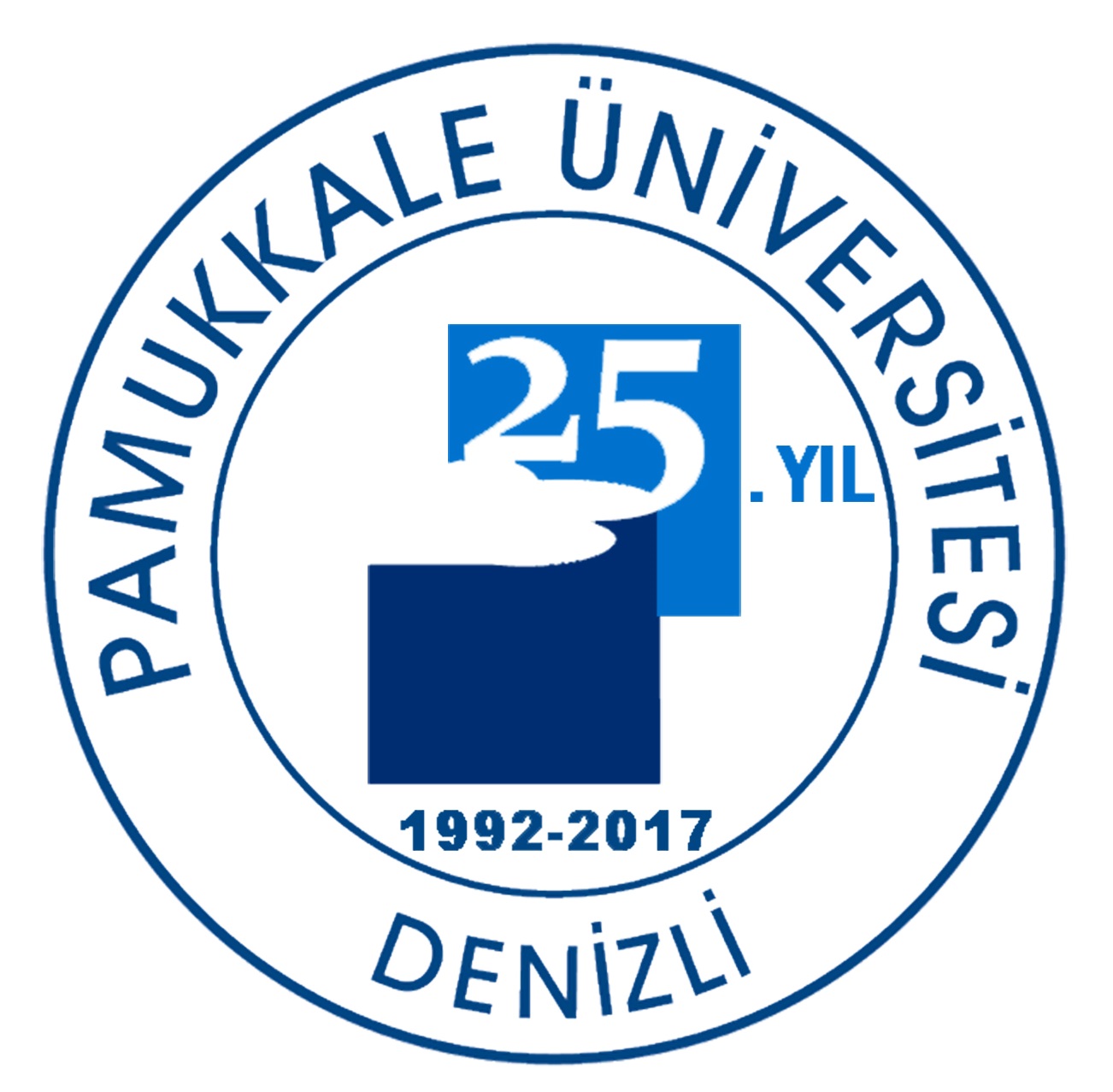 T.C.PAMUKKALE ÜNİVERSİTESİ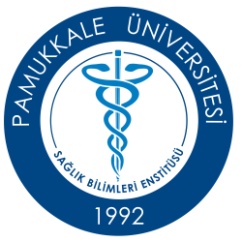 SAĞLIK BİLİMLERİ ENSTİTÜSÜHALK SAĞLIĞI ANABİLİM DALIYÜKSEK LİSANS TEZİBULDAN İLÇESİNDE ÖZEL BİR DİYET MERKEZİNE BAŞVURAN KİŞİLERİN BESLENME ALIŞKANLIKLARI, FİZİKSEL AKTİVİTE DURUMLARI VE KİLO VERME AMAÇLI ÜRÜN KULLANMA DURUMLARIOcak 2020DENİZLİT.C.PAMUKKALE ÜNİVERSİTESİSAĞLIK BİLİMLERİ ENSTİTÜSÜBULDAN İLÇESİNDE ÖZEL BİR DİYET MERKEZİNE BAŞVURAN KİŞİLERİN BESLENME ALIŞKANLIKLARI, FİZİKSEL AKTİVİTE DURUMLARI VE KİLO VERME AMAÇLI ÜRÜN KULLANMA DURUMLARIHALK SAĞLIĞI ANABİLİM DALI YÜKSEK LİSANS TEZİDyt. Nida ÇELEBİOĞLUTez Danışmanı: Doç. Dr. Özgür SEVİNÇN%CinsiyetKadınErkek822080,419,6Medeni durumEvliBekarBoşanmış/eşi ölmüş/ayrı yaşıyor8018478,417,63,9Öğrenim durumuOkur yazar değilOkur yazarİlkokul mezunuOrtaokul mezunuLise mezunuÜniversite mezunu ve üzeri0027727410,00,026,56,926,540,2Ekonomik düzeyAylık gelir giderden azAylık gelir gider eşitAylık gelir giderden fazla14572914,057,029,0Çalışma durumuÇalışıyorÇalışmıyor713169,630,4İşMemurÇiftçiİşçiEsnafEmekliEv hanımıDiğer16318162262115,72,917,615,72,025,520,6Toplam8785,3İş diğerEczacıGüvenlik görevlisiHizmetliMuhasebeMuhasebeci, öğrenciÖğrenciÖğretmenStajyer avukatTemizlik görevlisiÜcretli öğretmenlikYüksek lisans öğrencisi211112311112,01,01,01,01,02,02,91,01,01,01,0n%Yaşgrupları18-24 yaş1312,7Yaşgrupları25-34 yaş3736,3Yaşgrupları35-44 yaş2827,5Yaşgrupları45-54 yaş1817,6Yaşgrupları55-64 yaş65,9n%Sağlık problemi bulunma durumuEvetHayır327031,468,6n%Düzenli olarak kahvaltı yapanlar7573,5Düzenli olarak öğle yemeği yiyenler4847,1Düzenli olarak akşam yemeği yiyenler9391,2Ara öğün yapma alışkanlığı olanlar3938,2n%Öğün atlama durumuEvet4645,1Öğün atlama durumuBazen4645,1Öğün atlama durumuHayır109,8Toplam102100,0n%İştahsızlık2120,6Vakit bulamamak4948,0Gereksiz görmek65,9Zayıflama isteği1817,6Geç kahvaltı yapmak2726,5n%Fiyatı1413,7Kolay hazırlanması3635,3Lezzeti7977,5Kalorisi54,9Doyuruculuğu3433,3Sağlıklı olması3029,4n%Vejetaryen22,0Vegan00,0n%Sigara kullanma durumuEvet2221,6Sigara kullanma durumuBırakmış1110,8Sigara kullanma durumuHiç içmemiş6967,6Alkol kullanma durumuEvet65,9Alkol kullanma durumuBazen1615,7Alkol kullanma durumuHayır8078,4OrtalamaMaksimumMinimumGünlük çay tüketimi (çay bardağı)62501 bardak çaya eklenen şeker1120Günlük kahve tüketimi (fincan)2701 fincan kahveye eklenen şeker080Günlük su tüketimi (su bardağı)9221n%Yemeğin tadına bakmadan tuz ekleme alışkanlığıVar1312,7Yemeğin tadına bakmadan tuz ekleme alışkanlığıBazen1413,7Yemeğin tadına bakmadan tuz ekleme alışkanlığıYok7573,5Gece geç saatte besin tüketme alışkanlığıVar3433,3Gece geç saatte besin tüketme alışkanlığıBazen3635,3Gece geç saatte besin tüketme alışkanlığıYok3231,4Ana yemeklerin tüketim süresiHızlı (<11dk)4746,1Ana yemeklerin tüketim süresiOrta (10-19 dk)4948,0Ana yemeklerin tüketim süresiYavaş (>19 dk )65,9n%Genellikle tercih edilen ekmek türüBeyaz ekmek6159,8Genellikle tercih edilen ekmek türüTam buğday, kepekli vb.3332,4Genellikle tercih edilen ekmek türüEv yapımı yufka, bazlama vb.22,0Genellikle tercih edilen ekmek türüEkmek tüketmem65,9n%Tencerede sulu yemek9795,1Haşlama2120,6Fırında5856,9Izgara2625,5Tavada kavurma4039,2Derin yağda kızartma2827,5Düdüklü tencerede (diğer)11,0n%Süt ve süt ürünleriHer gün6058,8Süt ve süt ürünleriHaftada birkaç kez3433,3Süt ve süt ürünleriAyda birkaç kez76,9Süt ve süt ürünleriYılda birkaç kez00,0Süt ve süt ürünleriHiçbir zaman11,0Et, tavuk, balık, yumurta vb. hayvansal protein kaynaklarıHer gün1918,6Et, tavuk, balık, yumurta vb. hayvansal protein kaynaklarıHaftada birkaç kez7472,5Et, tavuk, balık, yumurta vb. hayvansal protein kaynaklarıAyda birkaç kez98,8Et, tavuk, balık, yumurta vb. hayvansal protein kaynaklarıYılda birkaç kez00,0Et, tavuk, balık, yumurta vb. hayvansal protein kaynaklarıHiçbir zaman00,0Kurubaklagil, yağlı tohumlar vb. bitkisel protein kaynaklarıHer gün32,9Kurubaklagil, yağlı tohumlar vb. bitkisel protein kaynaklarıHaftada birkaç kez8381,4Kurubaklagil, yağlı tohumlar vb. bitkisel protein kaynaklarıAyda birkaç kez1615,7Kurubaklagil, yağlı tohumlar vb. bitkisel protein kaynaklarıYılda birkaç kez00,0Kurubaklagil, yağlı tohumlar vb. bitkisel protein kaynaklarıHiçbir zaman00,0Sebze grubuHer gün5150,0Sebze grubuHaftada birkaç kez4645,1Sebze grubuAyda birkaç kez54,9Sebze grubuYılda birkaç kez00,0Sebze grubuHiçbir zaman00,0Meyve grubuHer gün7169,6Meyve grubuHaftada birkaç kez2322,5Meyve grubuAyda birkaç kez65,9Meyve grubuYılda birkaç kez00,0Meyve grubuHiçbir zaman22,0Tahıl grubuHer gün98,8Tahıl grubuHaftada birkaç kez7674,5Tahıl grubuAyda birkaç kez1716,7Tahıl grubuYılda birkaç kez00,0Tahıl grubuHiçbir zaman00,0HamurişleriHer gün1615,7HamurişleriHaftada birkaç kez5150,0HamurişleriAyda birkaç kez3534,3HamurişleriYılda birkaç kez00,0HamurişleriHiçbir zaman00,0Paketlenmiş hazır gıdalarHer gün98,8Paketlenmiş hazır gıdalarHaftada birkaç kez2928,4Paketlenmiş hazır gıdalarAyda birkaç kez2827,5Paketlenmiş hazır gıdalarYılda birkaç kez2120,6Paketlenmiş hazır gıdalarHiçbir zaman1514,7Aburcubur Her gün1211,8Aburcubur Haftada birkaç kez2221,6Aburcubur Ayda birkaç kez4342,2Aburcubur Yılda birkaç kez2019,6Aburcubur Hiçbir zaman54,9Gazlı ve şekerli içeceklerHer gün109,8Gazlı ve şekerli içeceklerHaftada birkaç kez2322,5Gazlı ve şekerli içeceklerAyda birkaç kez3534,3Gazlı ve şekerli içeceklerYılda birkaç kez1716,7Gazlı ve şekerli içeceklerHiçbir zaman1716,7n%Kilo verme amaçlı diyet yapma sıklığıSürekli109,8Kilo verme amaçlı diyet yapma sıklığıKilo aldığında4847,1Kilo verme amaçlı diyet yapma sıklığıSağlık sorunu yaşadığında65,9Kilo verme amaçlı diyet yapma sıklığıHer yaz54,9Kilo verme amaçlı diyet yapma sıklığıNadiren1817,6Kilo verme amaçlı diyet yapma sıklığıHiç1514,7Diyet uygularken dikkate alınanTanıdıklarının tavsiyelerine56,1Diyet uygularken dikkate alınanDoktorun verdiği listeye56,1Diyet uygularken dikkate alınanDiyetisyenin verdiği listeye3643,9Diyet uygularken dikkate alınanSpor hocasının verdiği listeye33,7Diyet uygularken dikkate alınanMedya kaynaklarından edindiği bilgilere89,8Diyet uygularken dikkate alınanKendi deneyimlerine2429,3Diyet uygularken dikkate alınanKafama göre, karbonhidrat harici beslenme11,2n%Tatlandırıcı11,0Vitamin, mineral00,0Zayıflama amaçlı besin desteği54,9Bitkisel zayıflama ilacı54,9Zayıflama çayları2019,6Zayıflama kahveleri43,9Zayıflama tozları00,0Zayıflama içecekleri22,0AkupunkturHibiskusHerbalifeHerbalife ve diyettoTeff tohumu413113,91,02,91,01,0Hiçbirini kullanmama7068,6n%Ürünü önerenArkadaş/komşu1443,8Ürünü önerenAkraba13,1Ürünü önerenEczacı26,3Ürünü önerenDoktor13,1Ürünü önerenDiyetisyen39,4Ürünü önerenÜrünü satan kişi515,6Ürünü önerenMedya kaynakları618,8MinimumMaksimumMedianÜrünü kullanım süresi (hafta)0,51044n%Kullanmaya devam edenler13,1Kullanmaya devam etmeyenler3196,9n%Kilo sorunu yaşamama00,0Yüksek fiyatlı olması516,7Faydalı olacağını sanmama1033,3Faydasını görmeme1550,0Sağlığa zararlı olduğunu düşünme1446,7Tadının, kokusunun çirkin olması723,3Kullandığında rahatsız olması310,0Diğer (Alışkanlık yapar diye)13,0 N%Kilo sorunu yaşamama1318,8Yüksek fiyatlı olması00,0Faydalı olacağını sanmama2840,6Sağlığa zararlı olduğunu düşünme4768,1Tadının kokusunun çirkin olması710,1Kullandığında rahatsız olma22,9n%METDüşük5957,8METOrta3332,4METYüksek109,8Ortalama±SSVücut ağırlığı (kg)82,518,2Boy uzunluğu (cm)164,08,9Beden Kütle İndeksi (BKİ kg/m2)30,76,2n%BKİZayıf (18.5 kg/m² altı)22,0BKİNormal (18.5-24.9 kg/m²)1514,7BKİFazla kilolu (25-29.9 kg/m²)2928,4BKİBirinci derece obez (30-34.9 kg/m²)3635,3BKİİkinci derece obez (35-39.9 kg/m²)1211,8BKİMorbid obez (40 kg/m² üzeri)87,8Ara öğün yapma alışkanlığıAra öğün yapma alışkanlığıAra öğün yapma alışkanlığıAra öğün yapma alışkanlığıPVarVarYokYokPn%N%PCinsiyetKadın3441,54858,50,271CinsiyetErkek525,01575,00,271Yaş0,938Yaş18-24 yaş430,8969,20,938Yaş25-34 yaş1540,52259,50,938Yaş35-44 yaş1139,31760,70,938Yaş45-64 yaş937,51562,50,938Yaş0,938BKIZayıf ve normal kilolular (25 kg/m² altı)1164,7635,30,047BKIFazla Kilolular (25-29.9 kg/m²)931,02069,00,047BKIObezler (30 kg/m² ve üzeri)1933,93766,10,047Medeni durumEvli3138,84961,30,857Medeni durumBekar738,91161,10,857Medeni durumBoşanmış/eşi ölmüş/ayrı yaşıyor125,0375,00,857Öğrenim durumu0,829Öğrenim durumu0,829Öğrenim durumuortaokul mezunu ve altı1441,22058,80,829Öğrenim durumuLise mezunu ve üzeri2536,84363,20,829Ekonomik düzeyAylık gelir giderden az428,61071,40,483Ekonomik düzeyAylık gelir gider eşit2543,93256,10,483Ekonomik düzeyAylık gelir giderden fazla1034,51965,50,483Çalışma durumuÇalışıyor2535,24664,80,466Çalışma durumuÇalışmıyor1445,21754,80,466İşMemur425,01275,00,714İşÇiftçi266,7133,30,714İşİşçi633,31266,70,714İşEsnaf531,31168,80,714İşEmekli150,0150,00,714İşEv hanımı1246,21453,80,714İşDiğer942,91257,10,714Sağlık problemiVar1443,81856,30,579Sağlık problemiYok2535,74564,30,579Fiziksel aktivite düzeyiDüşük2745,83254,20,049Fiziksel aktivite düzeyiOrta721,22678,80,049Fiziksel aktivite düzeyiYüksek550,0550,00,049Sigara KullanımıEvetBırakmışHiç İçmemiş813036,49,143,514103963,690,956,50,091Alkol KullanımıEvetBazenHayır183016,750,037,5585083,350,062,50,343Öğün atlama durumuÖğün atlama durumuÖğün atlama durumuÖğün atlama durumuPEvetEvetHayırHayırPn%n%PCinsiyetKadınErkek722087,8100,010012,20,00,203Yaş  18-24 yaş13100,000,00,542Yaş 25-34 yaş3389,2410,80,542Yaş 35-44 yaş2485,7414,30,542Yaş 45-64 yaş2291,728,30,542BKİZayıf ve Normal kilolular (25 kg/m² altı)1694,115,90,836BKİFazla Kilolular (25-29.9 kg/m²)2689,7310,30,836BKİObezler (30 kg/m² ve üzeri)5089,3610,70,836Medeni durumEvli7087,51012,50,218Medeni durumBekar18100,000,00,218Medeni durumBoşanmış/eşi ölmüş/ayrı yaşıyor4100,000,00,218Öğrenim durumuOrtaokul mezunu ve altı2985,3514,70,295Öğrenim durumuLise mezunu ve üzeri6392,657,40,295Ekonomik düzeyAylık gelir giderden az1285,7214,30,368Ekonomik düzeyAylık gelir gider eşit5087,7712,30,368Ekonomik düzeyAylık gelir giderden fazla2896,613,40,368Çalışma durumuÇalışıyorÇalışmıyor652791,587,1648,512,90,487İşMemur1593,816,30,418İşÇiftçi3100,000,00,418İşİşçi18100,000,00,418İşEsnaf1593,816,30,418İşEmekli2100,000,00,418İşEv hanımı2180,8519,20,418İşDiğer1885,7314,30,418Sağlık problemiVarYok316196,987,1193,112,90,165Fiziksel aktivite düzeyiDüşük5491,558,50,519Fiziksel aktivite düzeyiOrta3090,939,10,519Fiziksel aktivite düzeyiYüksek880,0220,00,519Sigara kullanma durumuEvetBırakmışHiç içmemiş19116286,4100,089,930713,60,010,10,456Alkol kullanma durumuEvetBazenHayır5157283,393,890,011816,76,310,00,759Yemeğin tadına bakmadan tuz ekleme alışkanlığıYemeğin tadına bakmadan tuz ekleme alışkanlığıYemeğin tadına bakmadan tuz ekleme alışkanlığıYemeğin tadına bakmadan tuz ekleme alışkanlığıPVarVarYokYokPn%N%PCinsiyetKadınErkek21625,630,0611474,470,00,907Yaş18-24 yaş17,71292,30,306Yaş25-34 yaş1027,02773,00,306Yaş35-44 yaş1035,71864,30,306Yaş45-64 yaş625,01875,00,306BKİZayıf ve Normal kilolular (25 kg/m² altı)741,21058,80,206BKİFazla Kilolu (25-29.9 kg/m²)517,22482,80,206BKİObez (30 kg/m² ve üzeri)1526,84173,20,206Medeni durumEvli2126,35973,80,989Medeni durumBekar527,81372,20,989Medeni durumBoşanmış/eşi ölmüş/ayrı yaşıyor125,0375,00,989Öğrenim durumuOrtaokul mezunu ve altı1132,42367,60,475Öğrenim durumuLise mezunu ve üzeri1623,55276,50,475Ekonomik düzeyAylık gelir giderden az535,7964,30,525Ekonomik düzeyAylık gelir gider eşit1322,84477,20,525Ekonomik düzeyAylık gelir giderden fazla931,02069,00,525Çalışma durumuÇalışıyorÇalışmıyor19826,825,8522373,274,21İşMemur318,81381,30,324İşÇiftçi133,3266,70,324İşİşçi422,21477,80,324İşEsnaf425,01275,00,324İşEmekli2100,000,00,324İşEv hanımı623,12076,90,324İşDiğer733,31466,70,324Sağlık problemiVarYok131440,620,0195659,480,00,051Fiziksel aktivite düzeyiDüşük2237,33762,70,009Fiziksel aktivite düzeyiOrta515,22884,80,009Fiziksel aktivite düzeyiYüksek00,010100,00,009Sigara kullanma durumuEvetBırakmışHiç içmemiş621927,318,227,51695072,781,872,50,804Alkol kullanma durumuEvetBazenHayır242133,325,026,34125966,775,073,80,921Geç saatte besin tüketim alışkanlığıGeç saatte besin tüketim alışkanlığıGeç saatte besin tüketim alışkanlığıGeç saatte besin tüketim alışkanlığıPVarVarYokYokPn%n%PCinsiyetKadınErkek531764,685,029335,415,00,136Yaş18-24 yaş861,5538,50,329Yaş25-34 yaş2362,21437,80,329Yaş35-44 yaş2382,1517,90,329Yaş45-64 yaş1666,7833,30,329BKİZayıf ve normal kilolular (25 kg/m² altı)1058,8741,20,056BKİFazla Kilolular (25-29.9 kg/m²)1655,21344,80,056BKİObezler (30 kg/m² ve üzeri)4478,61221,40,056Medeni durumEvli5771,32328,80,148Medeni durumBekar1266,7633,30,148Medeni durumBoşanmış/eşi ölmüş/ayrı yaşıyor125,0375,00,148Öğrenim durumuOrtaokul mezunu ve altı2264,71235,30,706Öğrenim durumuLise mezunu ve üzeri4870,62029,40,706Ekonomik düzeyAylık gelir giderden az1071,4428,60,822Ekonomik düzeyAylık gelir gider eşit4171,91628,10,822Ekonomik düzeyAylık gelir giderden fazla1965,51034,50,822Çalışma durumuÇalışıyorÇalışmıyor492169,067,7221031,032,31İşMemur956,3743,80,742İşÇiftçi266,7133,30,742İşİşçi1372,2527,80,742İşEsnaf1381,3318,80,742İşEmekli2100,000,00,742İşEv hanımı1765,4934,60,742İşDiğer1466,7733,30,742Sağlık problemiVarYok254578,164,372521,935,70,243Fiziksel aktivite düzeyiDüşük4372,91627,10,115Fiziksel aktivite düzeyiOrta2369,71030,30,115Fiziksel aktivite düzeyiYüksek440,0660,00,115Sigara kullanma durumuEvetBırakmışHiç içmemiş1584768,272,768,1732231,827,331,90,953Alkol kullanma durumuEvetBazenHayır5125383,375,066,3142716,725,033,80,573Alkol kullanımıAlkol kullanımıAlkol kullanımıAlkol kullanımıPVarVarYokYokPn%N%PCinsiyetKadınErkek111113,455,071986,645,0<0,001Yaş18-24 yaş430,8969,20,720Yaş25-34 yaş718,93081,10,720Yaş35-44 yaş725,02175,00,720Yaş45-64 yaş416,72083,30,720BKİZayıf ve normal kilolular (25  kg/m² altı)741,21058,80,057BKİFazla Kilolular (25-29.9 kg/m²)724,12275,90,057BKİObezler (30 kg/m² ve üzeri)814,34885,70,057Medeni durumEvli1721,36378,80,469Medeni durumBekar527,81372,20,469Medeni durumBoşanmış/eşi ölmüş/ayrı yaşıyor00,04100,00,469Öğrenim durumuOrtaokul mezunu ve altı25,93294,10,014Öğrenim durumuLise mezunu ve üzeri2029,44870,60,014Ekonomik düzeyAylık gelir giderden az17,11392,90,351Ekonomik düzeyAylık gelir gider eşit1424,64375,40,351Ekonomik düzeyAylık gelir giderden fazla724,12275,90,351Çalışma durumuÇalışıyorÇalışmıyor20228,26,5512971,893,50,028İşMemur425,01275,00,076İşÇiftçi00,03100,00,076İşİşçi527,81372,20,076İşEsnaf743,8956,30,076İşEmekli00,02100,00,076İşEv hanımı13,82596,20,076İşDiğer523,81676,20,076Sağlık problemiVarYok41812,525,7285287,574,30,213Fiziksel aktivite düzeyiDüşük1322,04678,00,988Fiziksel aktivite düzeyiOrta721,22678,80,988Fiziksel aktivite düzeyiYüksek220,0880,00,988Sigara kullanma durumuEvetBırakmışHiç içmemiş1101150,00,015,911115850,0100,084,10,001Günlük tüketilen şeker sayısıGünlük tüketilen şeker sayısıPOrtalamaSSPCinsiyetKadınErkek4,45,110,18,50,907Yaş18-24 yaş3,46,50,891Yaş25-34 yaş5,413,60,891Yaş35-44 yaş3,56,00,891Yaş45-64 yaş4,97,60,891Medeni durumEvli5,010,60,465Medeni durumBekar2,75,70,465Medeni durumBoşanmış/eşi ölmüş/ayrı yaşıyor3,35,20,465BKİZayıf ve Normal kilolular (25 kg/m² altı)2,54,60,778BKİFazla Kilolular (25-29.9 kg/m²)5,514,30,778BKİObezler (30 kg/m² ve üzeri)4,67,90,778Öğrenim durumu0,411Öğrenim durumuOrtaokul mezunu ve altı5,28,60,411Öğrenim durumuLise mezunu ve üzeri4,210,30,411Ekonomik düzeyAylık gelir giderden az1,22,70,241Ekonomik düzeyAylık gelir gider eşit5,711,70,241Ekonomik düzeyAylık gelir giderden fazla4,27,50,241Çalışma durumuÇalışıyorÇalışmıyor4,15,610,09,10,358İşMemur3,36,30,862İşÇiftçi3,35,80,862İşİşçi5,716,80,862İşEsnaf5,37,90,862İşEmekli0,00,00,862İşEv hanımı6,19,70,862İşDiğer2,55,30,862Sağlık problemiVarYok3,74,96,211,00,768Fiziksel aktivite düzeyiDüşük5,411,60,528Fiziksel aktivite düzeyiOrta3,05,70,528Fiziksel aktivite düzeyiYüksek4,48,30,528Sigara kullanma durumuEvetBırakmışHiç içmemiş4,13,44,97,36,610,80,978Alkol kullanma durumuEvetBazenHayır0,05,64,60,08,810,20,173Günlük çay tüketimi(çay bardağı)Günlük çay tüketimi(çay bardağı)POrtalamaSSPCinsiyetKadınErkek5,68,13,26,30,127Yaş18-24 yaş4,52,30,142Yaş25-34 yaş5,73,60,142Yaş35-44 yaş6,34,40,142Yaş45-64 yaş7,44,80,142BKİZayıf ve Normal Kilolular (25 kg/m² altı)4,83,40,183BKİFazla Kilolular (25-29.9 kg/m²)6,03,40,183BKİObezler (30 kg/m² ve üzeri)6,64,50,183Medeni durumEvli6,44,30,231Medeni durumBekar4,93,00,231Medeni durumBoşanmış/eşi ölmüş/ayrı yaşıyor6,51,70,231Öğrenim durumuOrtaokul mezunu ve altı6,53,10,115Öğrenim durumuLise mezunu ve üzeri5,94,50,115Ekonomik düzeyAylık gelir giderden az5,93,70,036Ekonomik düzeyAylık gelir gider eşit7,04,40,036Ekonomik düzeyAylık gelir giderden fazla4,82,90,036Çalışma durumuÇalışıyorÇalışmıyor6,35,74,43,20,780İşMemur5,74,50,065İşÇiftçi10,00,00,065İşİşçi5,22,80,065İşEsnaf8,66,20,065İşEmekli5,50,70,065İşEv hanımı6,23,50,065İşDiğer4,72,70,065Sağlık problemiVarYok6,46,04,93,70,822Fiziksel aktivite düzeyiDüşük5,83,40,856Fiziksel aktivite düzeyiOrta6,03,70,856Fiziksel aktivite düzeyiYüksek8,07,50,856Sigara kullanma durumuEvetBırakmışHiç içmemiş6,19,95,53,06,73,50,040Alkol kullanma durumuEvetBazenHayır4,09,66,22,53,74,20,359Günlük kahve tüketimi (fincan)Günlük kahve tüketimi (fincan)POrtalamaSSPCinsiyetKadınErkek1,92,81,21,90,032Yaş18-24 yaş1,80,60,802Yaş25-34 yaş2,01,50,802Yaş35-44 yaş2,41,70,802Yaş45-64 yaş2,01,20,802BKİZayıf ve Normal kilolular (25 kg/m² altı)1,60,80,303BKİFazla Kilolular (25-29.9 kg/m²)2,21,40,303BKİObezler (30 kg/m² ve üzeri)2,21,60,303Medeni durumEvli2,21,50,146Medeni durumBekar1,71,10,146Medeni durumBoşanmış/eşi ölmüş/ayrı yaşıyor1,50,60,146Öğrenim durumuOrtaokul mezunu ve altı2,01,30,680Öğrenim durumuLise mezunu ve üzeri2,11,50,680Ekonomik düzeyAylık gelir giderden az1,90,80,074Ekonomik düzeyAylık gelir gider eşit1,91,40,074Ekonomik düzeyAylık gelir giderden fazla2,61,60,074Çalışma durumuÇalışıyorÇalışmıyor2,12,01,51,10,954İşMemur1,81,00,055İşÇiftçi1,01,00,055İşİşçi1,70,90,055İşEsnaf3,32,20,055İşEmekli2,50,70,055İşEv hanımı2,11,10,055İşDiğer1,91,30,055Sağlık problemiVarYok2,51,91,61,30,090Fiziksel aktivite düzeyiDüşük2,11,30,451Fiziksel aktivite düzeyiOrta2,01,60,451Fiziksel aktivite düzeyiYüksek2,41,70,451Sigara kullanma durumuEvetBırakmışHiç içmemiş2,62,71,82,01,31,10,023Alkol kullanma durumuEvetBazenHayır3,51,62,11,90,81,40,033Günlük su tüketimi (su bardağı)Günlük su tüketimi (su bardağı)POrtalamaSSPCinsiyetKadınErkek9,16,54,32,80,011Yaş18-24 yaş8,63,10,921Yaş25-34 yaş8,64,00,921Yaş35-44 yaş8,84,90,921Yaş45-64 yaş8,34,10,921BKİZayıf ve Normal kilolular (25 kg/m² altı)7,52,10,518BKİFazla Kilolular (25-29.9 kg/m²)9,24,70,518BKİObezler (30 kg/m² ve üzeri)8,64,40,518Medeni durumEvli8,74,30,522Medeni durumBekar8,44,20,522Medeni durumBoşanmış/eşi ölmüş/ayrı yaşıyor7,00,80,522Öğrenim durumuOrtaokul mezunu ve altı9,25,70,637Öğrenim durumuLise mezunu ve üzeri8,33,20,637Ekonomik düzeyAylık gelir giderden az9,75,70,388Ekonomik düzeyAylık gelir gider eşit8,34,40,388Ekonomik düzeyAylık gelir giderden fazla8,73,00,388Çalışma durumuÇalışıyorÇalışmıyor8,58,84,24,30,925İşMemur9,64,10,223İşÇiftçi6,75,50,223İşİşçi8,24,10,223İşEsnaf6,53,40,223İşEmekli8,05,70,223İşEv hanımı9,24,40,223İşDiğer9,44,30,223Sağlık problemiVarYok8,78,54,34,10,967Fiziksel aktivite düzeyiDüşük8,63,90,221Fiziksel aktivite düzeyiOrta7,83,80,221Fiziksel aktivite düzeyiYüksek11,16,00,221Sigara kullanma durumuEvetBırakmışHiç içmemiş8,36,98,94,33,34,20,249Alkol kullanma durumuEvetBazenHayır9,28,28,66,74,53,90,617Ana yemek tüketim süresiAna yemek tüketim süresiAna yemek tüketim süresiAna yemek tüketim süresiAna yemek tüketim süresiAna yemek tüketim süresiPHızlı (<11dk)Hızlı (<11dk)Orta(10-19 dk)Orta(10-19 dk)Yavaş (>19 dk)Yavaş (>19 dk)PN%n%n%PCinsiyetKadınErkek341341,565,043652,430,0516,15,00,161Yaş18-24 yaş323,1969,217,70,170Yaş25-34 yaş1437,81951,4410,80,170Yaş35-44 yaş1553,61242,913,60,170Yaş45-64 yaş1562,5937,500,00,170BKİZayıf  ve normal kilolular (25 kg/m² altı)529,4952,9317,60,071BKİFazla Kilolular (25-29.9 kg/m²)1137,91758,613,40,071BKİObezler (30 kg/m² ve üzeri)3155,42341,123,60,071Medeni durumEvli3948,83645,056,30,768Medeni durumBekar633,31161,115,60,768Medeni durumBoşanmış/eşi ölmüş/ayrı yaşıyor250,0250,000,00,768Öğrenim durumuOrtaokul mezunu ve altı1852,91647,100,00,171Öğrenim durumuLise mezunu ve üzeri2942,63348,568,80,171Ekonomik düzeyAylık gelir giderden az857,1642,900,00,481Ekonomik düzeyAylık gelir gider eşit2442,13052,635,30,481Ekonomik düzeyAylık gelir giderden fazla1551,71137,9310,30,481Çalışma durumuÇalışıyorÇalışmıyor321545,148,4331646,551,6608,5,00,248İşMemur850,0850,000,00,060İşÇiftçi266,7133,300,00,060İşİşçi633,3844,4422,20,060İşEsnaf1168,8531,300,00,060İşEmekli150,0150,000,00,060İşEv hanımı1453,81246,200,00,060İşDiğer523,81466,729,50,060Ana yemek tüketim süresiAna yemek tüketim süresiAna yemek tüketim süresiAna yemek tüketim süresiAna yemek tüketim süresiAna yemek tüketim süresiPHızlı (<11dk)Hızlı (<11dk)Orta(10-19 dk)Orta(10-19 dk)Yavaş (>19 dk)Yavaş (>19 dk)Pn%n%n%PSağlık problemiVarYok212665,637,1113834,454,3060,08,60,015Fiziksel aktivite düzeyiDüşük3152,52542,435,10,477Fiziksel aktivite düzeyiOrta1236,41854,539,10,477Fiziksel aktivite düzeyiYüksek440,0660,000,00,477Sigara kullanma durumuEvetBırakmışHiç içmemiş1362859,154,540,6743831,836,455,12139,19,14,30,341Alkol kullanma durumuEvetBazenHayır6734100,043,842,508410,050,051,30150,06,36,30,113Tüketilen ekmek türüTüketilen ekmek türüTüketilen ekmek türüTüketilen ekmek türüTüketilen ekmek türüTüketilen ekmek türüTüketilen ekmek türüPbeyaz ekmekbeyaz ekmekTam buğday, kepekli vbTam buğday, kepekli vbTam buğday, kepekli vbekmek tüketmiyorekmek tüketmiyorPn%nn%N%PCinsiyetKadınErkek461556,175,056,175,030536,625,0607,30,00,217Yaş18-24 yaş861,561,5430,817,70,892Yaş25-34 yaş2464,964,91027,038,10,892Yaş35-44 yaş1657,157,11139,313,60,892Yaş45-64 yaş1354,154,11041,714,20,892BKİZayıf ve Normal kilolular (25 kg/m² altı)952,952,9635,3211,80,548BKİFazla Kilolular (25-29.9 kg/m²)1551,751,71241,426,90,548BKİObezler (30 kg/m² ve üzeri)3766,166,11730,423,60,548Medeni durumEvli4657,557,53138,833,80,141Medeni durumBekar1266,766,7422,2211,10,141Medeni durumBoşanmış/eşi ölmüş/ayrı yaşıyor375,075,000,0125,00,141Tüketilen ekmek türüTüketilen ekmek türüTüketilen ekmek türüTüketilen ekmek türüTüketilen ekmek türüTüketilen ekmek türüPbeyaz ekmekbeyaz ekmekTam buğday, kepekli vbTam buğday, kepekli vbekmek tüketmiyorekmek tüketmiyorPn%n%n%PÖğrenim durumuOrtaokul mezunu ve altı2161,81132,425,90,956Öğrenim durumuLise mezunu ve üzeri4058,82435,345,90,956Ekonomik düzeyAylık gelir giderden az642,9642,9214,30,443Ekonomik düzeyAylık gelir gider eşit3459,62035,135,30,443Ekonomik düzeyAylık gelir giderden fazla2069,0827,613,40,443ÇalışmaDurumuÇalışıyorÇalışmıyor441762,054,8221331,041,9517,03,20,479İşMemur1062,5425,0212,50,950İşÇiftçi266,7133,300,00,950İşİşçi1372,2422,215,60,950İşEsnaf1062,5531,316,30,950İşEmekli150,0150,000,00,950İşEv hanımı1350,01246,213,80,950İşDiğer1257,1838,114,80,950Sağlık problemiVarYok184356,361,4132240,631,4153,17,10,537Fiziksel aktivite düzeyiDüşük3559,32135,635,10,824Fiziksel aktivite düzeyiOrta2060,61030,339,10,824Fiziksel aktivite düzeyiYüksek660,0440,000,00,824Sigara kullanma durumuEvetBırakmışHiç içmemiş1393959,181,856,5722631,818,237,72049,10,05,80,533Alkol kullanma durumuEvetBazenHayır5104683,362,557,5162816,737,535,00060,00,07,50,575Kilo verme amaçlı diyet yapma sıklığıKilo verme amaçlı diyet yapma sıklığıKilo verme amaçlı diyet yapma sıklığıKilo verme amaçlı diyet yapma sıklığıKilo verme amaçlı diyet yapma sıklığıKilo verme amaçlı diyet yapma sıklığıKilo verme amaçlı diyet yapma sıklığıPSürekliSürekliBazenBazenBazenHiçHiçPn%n%nn%PCinsiyetKadınErkek829,810,0631476,870,011411413,420,00,750Yaş18-24 yaş00,01292,3117,70,389Yaş25-34 yaş513,52875,74410,80,389Yaş35-44 yaş414,32071,44414,30,389Yaş45-64 yaş14,21770,86625,00,389BKİZayıf ve Normal kilolular (25 kg/m² altı)15,91058,86635,30,114BKİFazla Kilolular (25-29.9 kg/m²)310,32482,8226,90,114BKİObezler (30 kg/m² ve üzeri)610,74376,87712,50,114Medeni durumEvli810,06075,0121215,00,926Medeni durumBekar211,11477,82211,10,926Medeni durumBoşanmış/eşi ölmüş/ayrı yaşıyor00,0375,01125,00,926Öğrenim durumuOrtaokul mezunu ve altı12,92779,46617,60,240Öğrenim durumuLise mezunu ve üzeri913,25073,59913,20,240Ekonomik düzeyAylık gelir giderden az214,31178,6117,10,869Ekonomik düzeyAylık gelir gider eşit610,54375,48814,00,869Ekonomik düzeyAylık gelir giderden fazla26,92275,95517,20,869Çalışma durumuÇalışıyorÇalışmıyor9112,73,2512671,883,911411415,512,90,290İşMemur212,51168,83318,80,855İşÇiftçi00,0266,71133,30,855İşİşçi316,71161,14422,20,855İşEsnaf212,51275,02212,50,855İşEmekli00,02100,0000,00,855İşEv hanımı13,82180,84415,40,855İşDiğer29,51885,7114,80,855Sağlık problemiVarYok6418,85,7225568,878,641141112,515,70,120Fiziksel aktivite düzeyiDüşük610,24169,5121220,30,378Fiziksel aktivite düzeyiOrta39,12781,8339,10,378Fiziksel aktivite düzeyiYüksek110,0990,0000,00,378Sigara kullanma durumuEvetBırakmışHiç içmemiş0280,018,211,61885181,872,773,94110411018,29,114,50,442Alkol kullanma durumuEvetBazenHayır0190,06,311,35126083,375,075,01311131116,718,813,80,868Zayıflama amaçlı ürün kullanımıZayıflama amaçlı ürün kullanımıZayıflama amaçlı ürün kullanımıZayıflama amaçlı ürün kullanımıPVarVarYokYokPn%n%PCinsiyetKadınErkek31137,85,0511962,295,00,010Yaş18-24 yaş215,41184,60,555Yaş25-34 yaş1335,12464,90,555Yaş35-44 yaş1035,71864,30,555Yaş45-64 yaş729,21770,80,555BKİZayıf ve Normal kilolular (25 kg/m² altı)15,91694,10,045BKİFazla Kilolular (25-29.9 kg/m²)1137,91862,10,045BKİObezler (30 kg/m² ve üzeri)2035,73664,30,045Medeni durumEvli2835,05265,00,305Medeni durumBekar316,71583,30,305Medeni durumBoşanmış/eşi ölmüş/ayrı yaşıyor125,0375,00,305Öğrenim durumuOrtaokul mezunu ve altı1338,22161,80,407Öğrenim durumuLise mezunu ve üzeri1927,94972,10,407Ekonomik düzeyAylık gelir giderden az642,9857,10,443Ekonomik düzeyAylık gelir gider eşit1933,33866,70,443Ekonomik düzeyAylık gelir giderden fazla724,12275,90,443Çalışma durumuÇalışıyorÇalışmıyor191326,841,9521873,258,10,198İşMemur425,01275,00,331İşÇiftçi266,7133,30,331İşİşçi527,81372,20,331İşEsnaf425,01275,00,331İşEmekli150,0150,00,331İşEv hanımı1246,21453,80,331İşDiğer419,01781,00,331Sağlık problemiVarYok102231,331,4224868,868,61Fiziksel aktivite düzeyiDüşükOrtaYüksek 1613327,139,430,04320772,960,670,00,475Sigara kullanma durumuEvetBırakmışHiç içmemiş612527,39,136,216104472,790,963,80,177Alkol kullanma durumuEvetBazenHayır03290,018,836,361351100,081,363,80,090Fiziksel aktivite düzeyiFiziksel aktivite düzeyiFiziksel aktivite düzeyiFiziksel aktivite düzeyiFiziksel aktivite düzeyiFiziksel aktivite düzeyiPDüşükDüşükOrtaOrtaYüksekYüksekPN%n%n%PCinsiyetKadınErkek471257,360,029435,420,0647,320,00,147Yaş18-24 yaş538,5646,1215,40,570Yaş25-34 yaş2156,81232,4410,80,570Yaş35-44 yaş1760,71035,713,60,570Yaş45-64 yaş1666,7520,8312,50,570BKİZayıf ve Normal kilolular (25 kg/m² altı)1270,6529,400,00,581BKİFazla Kilolular (25-29.9 kg/m²)1655,2931,0413,80,581BKİObezler (30 kg/m² ve üzeri)3155,41933,9610,70,581Medeni durumEvli4657,52632,5810,00,496Medeni durumBekar950,0738,9211,10,496Medeni durumBoşanmış/eşi ölmüş/ayrı yaşıyor4100,000,000,00,496Öğrenim durumuOrtaokul mezunu ve altı1955,91132,4411,80,890Öğrenim durumuLise mezunu ve üzeri4058,82232,468,80,890Ekonomik düzeyAylık gelir giderden az642,9535,7321,40,369Ekonomik düzeyAylık gelir gider eşit3663,21831,635,30,369Ekonomik düzeyAylık gelir giderden fazla1655,21034,5310,30,369Çalışma durumuÇalışıyorÇalışmıyor411857,758,1231032,432,3739,99,70,999İşMemur1275,0318,816,30,263İşÇiftçi00,0266,7133,30,263İşİşçi1266,7633,300,00,263İşEsnaf956,3637,516,30,263İşEmekli2100,000,000,00,263İşEv hanımı1661,5726,9311,50,263İşDiğer838,1942,9419,00,263Sağlık problemiVarYok223768,852,972621,937,1379,410,00,279Sigara kullanma durumuEvetBırakmışHiç içmemiş1174150,063,659,41012245,59,131,91364,527,38,70,113Alkol kullanma durumuEvetBazenHayır3104650,062,557,5252633,331,332,511816,76,310,00,9603) Öğrenim durumunuz:Okur yazar değilimOkur yazarımİlkokul mezunuyumOrtaokul mezunuyumLise mezunuyumÜniversite mezunu ve üzeriyim4) Ekonomik düzeyinizi nasıl değerlendirirsiniz?Aylık gelirimiz giderimizden azAylık gelirimiz giderimize eşitAylık gelirimiz giderimizden fazla5) Çalışma durumunuz:ÇalışıyorumÇalışmıyorum6) İşiniz:MemurÇiftçiİşçiEsnafEmekliEv HanımıDiğer (....................................)HER GÜNHAFTADA BİRKAÇ KEZAYDA BİRKAÇ KEZYILDA BİRKAÇ KEZHİÇBİR ZAMAN26)Süt ve süt ürünlerini ne sıklıkla tüketirsiniz?27)Et, tavuk, balık, yumurta vb hayvansal protein kaynaklarını ne sıklıkla tüketirsiniz?28)Kurubaklagil (nohut, mercimek vb.) ve yağlı tohumlar (cevzi, fındık, badem vb) gibi bitkisel protein kaynaklarını ne sıklıkla tüketirsiniz?29)Sebze grubu besinleri ne sıklıkla tüketirsiniz?30)Meyve grubu besinleri ne sıklıkla tüketirsiniz?31)Tahıl grubu besinleri (pirinç, bulgur, buğday, makarna, şehriye vb) ne sıklıkla tüketiyorsunuz?32)Hamurişlerini (kek, pasta, poğaça, kurabiye vb) ne sıklıkla tüketirsiniz?33)Paketlenmiş hazır gıdaları ne sıklıkla tüketirsiniz?34)Ne sıklıkla abur cubur (cips, gofret, bisküvi vb.) tüketirsiniz?35)Gazlı ve şekerli içecekleri ne sıklıkla tüketirsiniz?